
АДМИНИСТРАЦИЯ МУНИЦИПАЛЬНОГО ОБРАЗОВАНИЯ ГОРОД КРАСНОДАР

ПОСТАНОВЛЕНИЕ

от 9 июля 2012 года N 5704


Об утверждении административного регламента предоставления администрацией муниципального образования город Краснодар муниципальной услуги "Выдача специального разрешения на движение по автомобильным дорогам местного значения тяжеловесного и (или) крупногабаритного транспортного средства"(с изменениями на 17 декабря 2018 года)(в ред. Постановлений администрации МО город Краснодар от 27.08.2013 N 6483, от 21.11.2013 N 8951, от 26.05.2014 N 3340, от 01.07.2014 N 4263, от 26.02.2016 N 815, от 08.08.2016 N 3474, от 17.12.2018 N 5756)


В соответствии с Федеральным законом от 27.07.2010 N 210-ФЗ "Об организации предоставления государственных и муниципальных услуг", решением городской Думы Краснодара от 26.12.2017 N 46 п.5 "Об утверждении Положения о департаменте транспорта и дорожного хозяйства администрации муниципального образования город Краснодар", Порядком разработки и утверждения административных регламентов исполнения администрацией муниципального образования город Краснодар муниципальных функций, утвержденным постановлением администрации муниципального образования город Краснодар от 23.12.2011 N 10323, постановляю:
(в ред. Постановлений администрации МО город Краснодар от 26.05.2014 N 3340, от 26.02.2016 N 815, от 17.12.2018 N 5756)
1. Утвердить административный регламент предоставления администрацией муниципального образования город Краснодар муниципальной услуги "Выдача специального разрешения на движение по автомобильным дорогам местного значения тяжеловесного и (или) крупногабаритного транспортного средства" согласно приложению.
(в ред. Постановлений администрации МО город Краснодар от 26.02.2016 N 815, от 08.08.2016 N 3474)
2. Информационно-аналитическому управлению администрации муниципального образования город Краснодар (Нечитайло):
2.1. Опубликовать официально настоящее постановление в установленном порядке.
2.2. Разместить настоящее постановление на официальном Интернет-портале администрации муниципального образования город Краснодар и городской Думы Краснодара.
3. Настоящее постановление вступает в силу со дня его официального опубликования.
4. Контроль за выполнением настоящего постановления возложить на заместителя главы муниципального образования город Краснодар А.Э. Доронина.
(п. 4 в ред. Постановления администрации МО город Краснодар от 17.12.2018 N 5756)

Глава муниципального
образования город Краснодар
В.Л.ЕВЛАНОВ

АДМИНИСТРАТИВНЫЙ РЕГЛАМЕНТ ПРЕДОСТАВЛЕНИЯ АДМИНИСТРАЦИЕЙ МУНИЦИПАЛЬНОГО ОБРАЗОВАНИЯ ГОРОД КРАСНОДАР МУНИЦИПАЛЬНОЙ УСЛУГИ "ВЫДАЧА СПЕЦИАЛЬНОГО РАЗРЕШЕНИЯ НА ДВИЖЕНИЕ ПО АВТОМОБИЛЬНЫМ ДОРОГАМ МЕСТНОГО ЗНАЧЕНИЯ ТЯЖЕЛОВЕСНОГО И (ИЛИ) КРУПНОГАБАРИТНОГО ТРАНСПОРТНОГО СРЕДСТВА"(в ред. Постановления администрации МО город Краснодар от 17.12.2018 N 5756)Раздел I. Общие положения
ОБЩИЕ ПОЛОЖЕНИЯПодраздел I.I. Предмет регулирования административного регламента
1. Административный регламент предоставления администрацией муниципального образования город Краснодар муниципальной услуги "Выдача специального разрешения на движение по автомобильным дорогам местного значения тяжеловесного и (или) крупногабаритного транспортного средства" (далее - Регламент) определяет стандарты, сроки и последовательность выполнения административных процедур (действий) по предоставлению администрацией муниципального образования город Краснодар муниципальной услуги "Выдача специального разрешения на движение по автомобильным дорогам местного значения тяжеловесного и (или) крупногабаритного транспортного средства" (далее - муниципальная услуга).Подраздел I.II. Круг заявителей
2. Заявителями на получение муниципальной услуги (далее - заявители) являются: владельцы транспортных средств, обратившиеся на законных основаниях за получением специального разрешения на движение по автомобильным дорогам местного значения тяжеловесного и (или) крупногабаритного транспортного средства, а также их представители, наделенные соответствующими полномочиями.Подраздел I.III. Требования к Порядку информирования о предоставлении муниципальной услуги
3. Информирование о предоставлении муниципальной услуги осуществляется:
3.1. В департаменте транспорта и дорожного хозяйства администрации муниципального образования город Краснодар (далее - уполномоченный орган):
в устной форме при личном обращении;
с использованием телефонной связи;
в форме электронного документа посредством направления на адрес электронной почты;
по письменным обращениям.
3.2. В филиале государственного автономного учреждения Краснодарского края "Многофункциональный центр предоставления государственных и муниципальных услуг Краснодарского края" в г. Краснодар (далее - МФЦ):
при личном обращении;
посредством Интернет-сайта - http://e-mfc.ru.
3.3. Посредством размещения информации на официальном Интернет-портале администрации муниципального образования город Краснодар и городской Думы Краснодара, адрес официального сайта http://www.krd.ru.
3.4. Посредством размещения информации на Едином портале государственных и муниципальных услуг и (или) региональном портале государственных и муниципальных услуг Краснодарского края в информационно-телекоммуникационной сети Интернет (далее - Портал).
На Портале размещается следующая информация:
исчерпывающий перечень документов, необходимых для предоставления муниципальной услуги, требования к оформлению указанных документов, а также перечень документов, которые заявитель вправе представить по собственной инициативе;
круг заявителей;
срок предоставления муниципальной услуги;
результат предоставления муниципальной услуги, порядок представления документа, являющегося результатом предоставления муниципальной услуги;
размер государственной пошлины, взимаемой за предоставление муниципальной услуги;
исчерпывающий перечень оснований для приостановления или отказа в предоставлении муниципальной услуги;
о праве заявителя на досудебное (внесудебное) обжалование действий (бездействия) и решений, принятых (осуществленных) в ходе предоставления муниципальной услуги;
формы заявлений (уведомлений, сообщений), используемые при предоставлении муниципальной услуги.
Информация на Портале о порядке и сроках предоставления муниципальной услуги на основании сведений, содержащихся в федеральной государственной информационной системе "Федеральный реестр государственных и муниципальных услуг (функций)", региональной государственной информационной системе "Реестр государственных услуг (функций) Краснодарского края", представляется заявителю бесплатно.
Доступ к информации о сроках и порядке предоставления услуги осуществляется без выполнения заявителем каких-либо требований, в том числе без использования программного обеспечения, установка которого на технические средства заявителя требует заключения лицензионного или иного соглашения с правообладателем программного обеспечения, предусматривающего взимание платы, регистрацию или авторизацию заявителя, или предоставление им персональных данных.
3.5. Посредством размещения информационных стендов в МФЦ и уполномоченном органе.
3.6. Посредством телефонной связи "горячая линия": 8 (800) 2500549.
4. Консультирование по вопросам предоставления муниципальной услуги осуществляется бесплатно.
Специалист, осуществляющий консультирование (посредством телефона или лично) по вопросам предоставления муниципальной услуги, должен корректно и внимательно относиться к заявителям.
При консультировании по телефону специалист должен назвать свою фамилию, имя и отчество, должность, а затем в вежливой форме четко и подробно проинформировать обратившегося по интересующим его вопросам.
Если специалист не может ответить на вопрос самостоятельно, либо подготовка ответа требует продолжительного времени, он может предложить обратившемуся обратиться письменно, либо назначить другое удобное для заинтересованного лица время для получения информации.
Рекомендуемое время для телефонного разговора - не более 10 минут, личного устного информирования - не более 20 минут.
Индивидуальное письменное информирование (по электронной почте) осуществляется путем направления электронного письма на адрес электронной почты заявителя и должно содержать четкий ответ на поставленные вопросы.
Индивидуальное письменное информирование (по почте) осуществляется путем направления письма на почтовый адрес заявителя и должно содержать четкий ответ на поставленные вопросы.
5. Информационные стенды, размещенные в МФЦ и уполномоченном органе, должны содержать:
режим работы, адреса администрации муниципального образования город Краснодар, уполномоченного органа и МФЦ;
адрес официального Интернет-портала администрации муниципального образования город Краснодар и городской Думы Краснодара, адрес электронной почты уполномоченного органа;
почтовые адреса, телефоны, фамилии руководителей администрации муниципального образования город Краснодар, МФЦ и уполномоченного органа;
порядок получения консультаций о предоставлении муниципальной услуги;
порядок и сроки предоставления муниципальной услуги;
образцы заявлений о предоставлении муниципальной услуги и образцы заполнения таких заявлений;
перечень документов, необходимых для предоставления муниципальной услуги;
основания для отказа в приеме документов о предоставлении муниципальной услуги;
основания для отказа в предоставлении муниципальной услуги;
досудебный (внесудебный) порядок обжалования решений и действий (бездействия) администрации муниципального образования город Краснодар, уполномоченного органа, МФЦ, а также должностных лиц, муниципальных служащих и работников МФЦ;
иную информацию, необходимую для получения муниципальной услуги.
Такая же информация размещается на официальном интернет-портале администрации муниципального образования город Краснодар и городской Думы Краснодара и на сайте МФЦ.
В МФЦ могут быть размещены иные источники информирования, содержащие актуальную информацию, необходимую для получения муниципальной услуги.
6. На официальном Интернет-портале администрации муниципального образования город Краснодар и городской Думы Краснодара в сети Интернет, в федеральной государственной информационной системе "Федеральный реестр государственных и муниципальных услуг (функций)" и на Портале размещена информация о:
месте нахождения и графике работы администрации муниципального образования город Краснодар, уполномоченного органа, а также многофункциональных центров предоставления государственных и муниципальных услуг;
справочных телефонах уполномоченного органа;
адресах официального Интернет-портала администрации муниципального образования город Краснодар и городской Думы Краснодара, электронной почты и (или) формы обратной связи администрации муниципального образования город Краснодар, уполномоченного органа, в сети Интернет.
Информация о месте нахождения и графике работы, справочных телефонах, официальных сайтов многофункциональных центров предоставления государственных и муниципальных услуг также размещается на Едином портале многофункциональных центров предоставления государственных и муниципальных услуг Краснодарского края в информационно-телекоммуникационной сети Интернет - http://www.e-mfc.ru.Раздел II. Стандарт предоставления муниципальной услуги
СТАНДАРТ ПРЕДОСТАВЛЕНИЯ МУНИЦИПАЛЬНОЙ УСЛУГИПодраздел II.I. Наименование муниципальной услуги
7. Наименование муниципальной услуги - "Выдача специального разрешения на движение по автомобильным дорогам местного значения тяжеловесного и (или) крупногабаритного транспортного средства".Подраздел II.II. Наименование органа, предоставляющего муниципальную услугу
8. Предоставление муниципальной услуги осуществляется администрацией муниципального образования город Краснодар.
9. В предоставлении муниципальной услуги участвуют: уполномоченный орган, МФЦ.
Администрация муниципального образования город Краснодар предоставляет муниципальную услугу через уполномоченный орган.
Заявитель (представитель заявителя) независимо от его места жительства или места пребывания (для физических лиц, включая индивидуальных предпринимателей) либо места нахождения (для юридических лиц) имеет право на обращение в любой по его выбору многофункциональный центр предоставления государственных и муниципальных услуг в пределах территории Краснодарского края для предоставления ему муниципальной услуги по экстерриториальному принципу.
Предоставление муниципальной услуги в многофункциональных центрах предоставления государственных и муниципальных услуг по экстерриториальному принципу осуществляется на основании соглашений о взаимодействии, заключенных уполномоченным многофункциональным центром с органами местного самоуправления в Краснодарском крае.
10. В процессе предоставления муниципальной услуги уполномоченный орган взаимодействует с управлением Федеральной налоговой службы по Краснодарскому краю.
11. В соответствии с пунктом 3 части 1 статьи 7 Федерального закона от 27.07.2010 N 210-ФЗ "Об организации предоставления государственных и муниципальных услуг" органам, предоставляющим муниципальные услуги, установлен запрет требовать от заявителя осуществления иных действий, в том числе согласований, необходимых для получения муниципальной услуги и связанных с обращением в иные органы местного самоуправления, государственные органы, организации, за исключением получения услуг, включенных в перечень услуг, которые являются необходимыми и обязательными для предоставления муниципальных услуг, утвержденный решением городской Думы Краснодара.Подраздел II.III. Описание результата предоставления муниципальной услуги
12. Результатом предоставления муниципальной услуги является:
выдача специального разрешения на движение по автомобильным дорогам местного значения транспортного средства, осуществляющего перевозки тяжеловесных и (или) крупногабаритных грузов;
решение об отказе в предоставлении муниципальной услуги.
Результат предоставления муниципальной услуги по экстерриториальному принципу в виде электронных документов и (или) электронных образов документов заверяется должностными лицами, уполномоченными на принятие решения о предоставлении муниципальной услуги.
Для получения результата предоставления муниципальной услуги на бумажном носителе заявитель (представитель заявителя) имеет право обратиться непосредственно в уполномоченный орган.Подраздел II.IV. Срок предоставления муниципальной услуги, в том числе с учетом необходимости обращения в организации, участвующие в предоставлении муниципальной услуги, срок приостановления предоставления муниципальной услуги, срок выдачи документов,..

Подраздел II.IV. СРОК ПРЕДОСТАВЛЕНИЯ МУНИЦИПАЛЬНОЙ УСЛУГИ, В ТОМ ЧИСЛЕ С УЧЕТОМ НЕОБХОДИМОСТИ ОБРАЩЕНИЯ В ОРГАНИЗАЦИИ, УЧАСТВУЮЩИЕ В ПРЕДОСТАВЛЕНИИ МУНИЦИПАЛЬНОЙ УСЛУГИ, СРОК ПРИОСТАНОВЛЕНИЯ ПРЕДОСТАВЛЕНИЯ МУНИЦИПАЛЬНОЙ УСЛУГИ, СРОК ВЫДАЧИ ДОКУМЕНТОВ, ЯВЛЯЮЩИХСЯ РЕЗУЛЬТАТОМ ПРЕДОСТАВЛЕНИЯ МУНИЦИПАЛЬНОЙ УСЛУГИ
13. В случае, если требуется согласование маршрута тяжеловесного и (или) крупногабаритного транспортного средства только с владельцами автомобильных дорог, по которым проходит такой маршрут, и при наличии соответствующих согласований, муниципальная услуга предоставляется в срок, не превышающий 11 рабочих дней с даты регистрации заявления.
В случае необходимости согласования маршрута движения тяжеловесного и (или) крупногабаритного транспортного средства с органами управления Государственной инспекции безопасности дорожного движения Министерства внутренних дел Российской Федерации (далее - Госавтоинспекция) муниципальная услуга предоставляется в течение 15 рабочих дней с даты регистрации заявления.
В случае, если для осуществления перевозки тяжеловесных и (или) крупногабаритных грузов требуется оценка технического состояния автомобильных дорог, их укрепление или принятие специальных мер по обустройству автомобильных дорог, их участков, а также пересекающих автомобильную дорогу сооружений и инженерных коммуникаций, срок предоставления муниципальной услуги увеличивается на срок проведения указанных мероприятий.
Сроки и условия проведения укрепления автомобильных дорог и (или) принятия специальных мер по обустройству автомобильных дорог или их участков определяются в зависимости от объема выполняемых работ владельцами автомобильных дорог и пересекающих автомобильную дорогу сооружений и инженерных коммуникаций.
Заявления по экстренному пропуску крупногабаритных и (или) тяжеловесных транспортных средств, направляемых для ликвидации последствий чрезвычайных ситуаций, а также специализированных транспортных средств телевизионных компаний (передвижных телевизионных станций, состоящих из основного и вспомогательного транспортного средства (ПТС), груз которых составляет оборудование, необходимое для проведения съемок, и мобильных энергетических комплексов (МЭК)), направляемых на проведение съемок и трансляций, рассматриваются уполномоченным органом в оперативном порядке в течение одного рабочего дня с возможностью предъявления копий платежных документов, подтверждающих оплату государственной пошлины за выдачу специального разрешения, платежей за возмещение вреда, причиняемого автомобильным дорогам тяжеловесным транспортным средством.
В случае отсутствия возможности использования факсимильной связи, Портала и (или) единой системы межведомственного электронного взаимодействия срок выдачи специального разрешения увеличивается на срок доставки документов Почтой России.Подраздел II.V. Перечень нормативных правовых актов, регулирующих отношения, возникающие в связи с предоставлением муниципальной услуги
14. Предоставление муниципальной услуги осуществляется в соответствии со следующими нормативными правовыми актами:
Конституцией Российской Федерации (официальный текст Конституции Российской Федерации с внесенными поправками от 21.07.2014 опубликован на официальном интернет-портале правовой информации http://www.pravo.gov.ru, 01.08.2014, в издании "Собрание законодательства Российской Федерации" 04.08.2014 N 31, ст. 4398);
Налоговым кодексом Российской Федерации (часть 2) (текст документа официально опубликован в изданиях: "Собрание законодательства Российской Федерации" 07.08.2000, N 32, ст. 3340; "Парламентская газета" 10.08.2000 N 151-152);
Федеральным законом от 06.10.2003 N 131-ФЗ "Об общих принципах организации местного самоуправления в Российской Федерации" (текст документа официально опубликован в изданиях: "Собрание законодательства Российской Федерации" 06.10.2003, N 40, ст. 3822; "Парламентская газета" 08.10.2003 N 186, "Российская газета" 08.10.2003 N 202);
Федеральным законом от 08.11.2007 N 257-ФЗ "Об автомобильных дорогах и о дорожной деятельности в Российской Федерации и о внесении изменений в отдельные законодательные акты Российской Федерации" (текст документа официально опубликован в изданиях: "Собрание законодательства Российской Федерации", 12.11.2007, N 46, ст. 5553, "Парламентская газета", 14.11.2007, N 156-157, "Российская газета", 14.11.2007, N 254);
Федеральным законом от 27.07.2010 N 210-ФЗ "Об организации предоставления государственных и муниципальных услуг" (текст документа официально опубликован в изданиях: "Российская газета", 30.07.2010, N 168, "Собрание законодательства Российской Федерации", 02.08.2010, N 31, ст. 4179);
Федеральным законом от 06.04.2011 N 63-ФЗ "Об электронной подписи" (текст документа официально опубликован в изданиях: "Собрание законодательства Российской Федерации", 11.04.2011, N 15, ст. 2036, "Парламентская газета", 08-14.04.2011, N 17, "Российская газета", 08.04.2011, N 75);
Указом Президента Российской Федерации от 07.05.2012 N 601 "Об основных направлениях совершенствования системы государственного управления" (текст документа официально опубликован в изданиях: "Собрание законодательства Российской Федерации", 07.05.2012, N 19, ст. 2338; на официальном интернет-портале правовой информации: www.pravo.gov.ru, 07.05.2012, "Российская газета", 09.05.2012, N 102);
Постановлением Правительства Российской Федерации от 16.11.2009 N 934 "О возмещении вреда, причиняемого транспортными средствами, осуществляющими перевозки тяжеловесных грузов по автомобильным дорогам Российской Федерации" (текст документа официально опубликован в изданиях: "Собрание законодательства Российской Федерации", 23.11.2009 N 47, ст. 5673, "Российская газета", 24.11.2009, N 222);
Постановлением Правительства Российской Федерации от 08.09.2010 N 697 "О единой системе межведомственного электронного взаимодействия" (текст документа официально опубликован в издании "Собрание законодательства Российской Федерации", 20.09.2010 N 38, ст. 4823);
Постановлением Правительства Российской Федерации от 15.04.2011 N 272 "Об утверждении Правил перевозок грузов автомобильным транспортом" (текст документа официально опубликован в издании "Собрание законодательства Российской Федерации", 25.04.2011, N 17, ст. 2407);
Постановлением Правительства Российской Федерации от 16.05.2011 N 373 "О разработке и утверждении административных регламентов осуществления государственного контроля (надзора) и административных регламентов предоставления государственных услуг" (текст документа официально опубликован в издании "Собрание законодательства Российской Федерации", 30.05.2011, N 22, ст. 3169);
Постановлением Правительства Российской Федерации от 25.06.2012 N 634 "О видах электронной подписи, использование которых допускается при обращении за получением государственных и муниципальных услуг" (текст документа официально опубликован в изданиях: "Собрание законодательства Российской Федерации", 02.07.2012, N 27, ст. 3744, "Российская газета", 02.07.2012 N 148);
Постановлением Правительства Российской Федерации от 25.08.2012 N 852 "Об утверждении Правил использования усиленной квалифицированной электронной подписи при обращении за получением государственных и муниципальных услуг и о внесении изменения в Правила разработки и утверждения административных регламентов предоставления государственных услуг" (текст документа официально опубликован в изданиях: "Собрание законодательства Российской Федерации", 03.09.2012, N 36, ст. 4903, "Российская газета", 31.08.2012 N 200);
Постановлением Правительства Российской Федерации от 20.11.2012 N 1198 "О федеральной государственной информационной системе, обеспечивающей процесс досудебного (внесудебного) обжалования решений и действий (бездействия), совершенных при предоставлении государственных и муниципальных услуг" (текст документа официально опубликован в изданиях: "Собрание законодательства Российской Федерации", 26.11.2012, N 48, ст. 6706, "Российская газета", 23.11.2012, N 271);
Постановлением Правительства Российской Федерации от 26.03.2016 N 236 "О требованиях к предоставлению в электронной форме государственных и муниципальных услуг" (текст документа официально опубликован в изданиях: "Собрание законодательства Российской Федерации", 11.04.2016, N 15, ст. 2084, "Российская газета", 08.04.2016, N 75, "Официальный интернет-портал правовой информации" (www.pravo.gov.ru), 05.04.2016);
приказом Министерства транспорта Российской Федерации от 24.07.2012 N 258 "Об утверждении Порядка выдачи специального разрешения на движение по автомобильным дорогам транспортного средства, осуществляющего перевозки тяжеловесных и (или) крупногабаритных грузов" (текст документа официально опубликован в изданиях: "Российская газета", 16.11.2012, N 265 (опубликован без приложения), по информации, опубликованной в "Российской газете", 16.11.2012, N 265, приложение N 3 к Порядку (п. 8) образец схемы транспортного средства (автопоезда), с использованием которого планируется осуществлять перевозки тяжеловесных и (или) крупногабаритных грузов, с указанием размещения такого груза размещено на сайте "РГ" по адресу: www.rg.ru.);
приказом Министерства транспорта Российской Федерации от 15.01.2014 N 7 "Об утверждении Правил обеспечения безопасности перевозок пассажиров и грузов автомобильным транспортом и городским наземным электрическим транспортом и Перечня мероприятий по подготовке работников юридических лиц и индивидуальных предпринимателей, осуществляющих перевозки автомобильным транспортом и городским наземным электрическим транспортом, к безопасной работе и транспортных средств к безопасной эксплуатации" (текст документа официально опубликован в издании "Российская газета", 20.06.2014, N 136);
Законом Краснодарского края от 02.03.2012 N 2446-КЗ "Об отдельных вопросах организации предоставления государственных и муниципальных услуг на территории Краснодарского края"(текст документа официально опубликован в издании "Кубанские новости", 12.03.2012, N 43);
Уставом муниципального образования город Краснодар (текст документа официально опубликован в издании "Краснодарские известия", 09.06.2011, N 89);

постановлением администрации муниципального образования город Краснодар от 23.12.2011 N 10323 "Об утверждении Порядка разработки и утверждения административных регламентов предоставления администрацией муниципального образования город Краснодар муниципальных услуг, разработки и утверждения административных регламентов исполнения администрацией муниципального образования город Краснодар муниципальных функций" (текст документа официально опубликован в издании "Краснодарские известия", 27.12.2011, N 205);
постановлением администрации муниципального образования город Краснодар от 07.08.2012 N 6567 "Об утверждении Порядка досудебного (внесудебного) обжалования решений, действий (бездействия) администрации муниципального образования город Краснодар, органов администрации муниципального образования город Краснодар, их должностных лиц, муниципальных служащих" (текст документа официально опубликован в издании "Краснодарские известия", 11.08.2012, N 120).
Указанный перечень нормативных правовых актов, регулирующих предоставление муниципальной услуги, размещен на официальном Интернет-портале администрации муниципального образования город Краснодар и городской Думы Краснодара в сети Интернет, в федеральной государственной информационной системе "Федеральный реестр государственных и муниципальных услуг (функций)" и на Портале.

Подраздел II.VI. ИСЧЕРПЫВАЮЩИЙ ПЕРЕЧЕНЬ ДОКУМЕНТОВ, НЕОБХОДИМЫХ В СООТВЕТСТВИИ С НОРМАТИВНЫМИ ПРАВОВЫМИ АКТАМИ ДЛЯ ПРЕДОСТАВЛЕНИЯ МУНИЦИПАЛЬНОЙ УСЛУГИ И УСЛУГ, КОТОРЫЕ ЯВЛЯЮТСЯ НЕОБХОДИМЫМИ И ОБЯЗАТЕЛЬНЫМИ ДЛЯ ПРЕДОСТАВЛЕНИЯ МУНИЦИПАЛЬНОЙ УСЛУГИ, ПОДЛЕЖАЩИХ ПРЕДСТАВЛЕНИЮ ЗАЯВИТЕЛЕМ, СПОСОБЫ ИХ ПОЛУЧЕНИЯ ЗАЯВИТЕЛЕМ, В ТОМ ЧИСЛЕ В ЭЛЕКТРОННОЙ ФОРМЕ, ПОРЯДОК ИХ ПРЕДСТАВЛЕНИЯ
15. Для получения муниципальной услуги заявителем представляются следующие документы:
заявление, которое оформляется по форме согласно приложению N 1 к настоящему Регламенту (образец заполнения заявления приводится в приложении N 2 к настоящему Регламенту);
документ, удостоверяющий личность заявителя (заявителей), либо его (их) представителя;
копия документов транспортного средства (паспорт транспортного средства или свидетельство о регистрации транспортного средства), с использованием которого планируется перевозка тяжеловесных и (или) крупногабаритных грузов;
копию платежного документа, подтверждающего уплату государственной пошлины за выдачу специального разрешения;
схема транспортного средства (автопоезда), с использованием которого планируется осуществлять перевозки тяжеловесных и (или) крупногабаритных грузов, с указанием размещения такого груза, с изображением размещения груза по форме согласно приложению N 3 к Регламенту. На схеме транспортного средства изображается транспортное средство, планируемое к участию в перевозке, количество осей и колес на нем, взаимное расположение осей и колес, распределение нагрузки по осям и в случае неравномерного распределения нагрузки по длине оси - распределение на отдельные колеса;
сведения о технических требованиях к перевозке заявленного груза в транспортном положении;
документ, подтверждающий полномочия представителя заявителя.Копия ранее выданного специального разрешения, срок действия которого на момент подачи заявления не истек, - в случае повторной подачи заявления на движение крупногабаритной сельскохозяйственной техники (комбайн, трактор) своим ходом в период с марта по сентябрь в пределах одного муниципального образования при наличии действующего специального разрешения на данное транспортное средство.
При предоставлении муниципальной услуги по экстерриториальному принципу уполномоченный орган не вправе требовать от заявителя (представителя заявителя) или МФЦ представления документов на бумажных носителях, если иное не предусмотрено федеральным законодательством, регламентирующим предоставление муниципальной услуги.
16. Требования к документам:
В заявлении указывается: наименование уполномоченного органа; наименование и организационно-правовая форма - для юридических лиц; фамилия, имя, отчество с указанием статуса индивидуального предпринимателя - для индивидуальных предпринимателей; идентификационный номер налогоплательщика (далее - ИНН) и основной государственный регистрационный номер (далее - ОГРН или ОГРНИП) - для российских юридических лиц и индивидуальных предпринимателей; адрес (местонахождение) юридического лица; фамилия, имя, отчество руководителя; телефон; фамилия, имя, отчество, адрес места жительства, данные документа, удостоверяющего личность - для физических лиц и индивидуальных предпринимателей; банковские реквизиты (наименование банка, расчетный счет, корреспондентский счет, банковский индивидуальный код (далее - р/с, к/с, БИК)).
В заявлении также указываются: исходящий номер и дата заявления, наименование, адрес и телефон владельца транспортного средства, маршрут движения (пункт отправления - пункт назначения с указанием их адресов), вид перевозки (местная), срок перевозки, количество поездок, характеристика груза (наименование, габариты, масса, делимость), сведения о транспортном средстве (автопоезде) (марка и модель транспортного средства (тягача, прицепа (полуприцепа)), государственный регистрационный знак транспортного средства (тягача, прицепа (полуприцепа)), параметры транспортного средства (автопоезда) (масса транспортного средства (автопоезда) без груза/с грузом, масса тягача, прицепа (полуприцепа)), расстояние между осями, нагрузки на оси, габариты транспортного средства (автопоезда) (длина, ширина, высота), минимальный радиус поворота с грузом, необходимость автомобиля сопровождения (прикрытия), предполагаемая максимальная скорость движения транспортного средства (автопоезда).
Заявление оформляется на русском языке машинописным текстом (буквами латинского алфавита возможно оформление адреса владельца транспортного средства, наименования владельца транспортного средства, груза, марок и моделей транспортных средств, их государственных регистрационных знаков).
Заявление и схема транспортного средства (автопоезда) заверяются подписью заявителя (для физических лиц), подписью руководителя или уполномоченного лица и печатью (для юридических лиц и индивидуальных предпринимателей).
Копии документов, транспортного средства (паспорт транспортного средства или свидетельство о регистрации транспортного средства), с использованием которого планируется перевозка тяжеловесных и (или) крупногабаритных грузов, заверяются подписью и печатью владельца транспортного средства или нотариально.В случае движения крупногабаритной сельскохозяйственной техники (комбайн трактор) своим ходом в период с марта по сентябрь в пределах одного муниципального образования в заявлении указывается пункт отправления и пункт назначения с указанием подъездов к местам проведения сельскохозяйственных работ.
В случае представления заявителем документов, предусмотренных пунктами 1 - 7, 9, 10, 14, 17, 18 части 6 статьи 7 Федерального закона от 27.07.2010 N 210-ФЗ "Об организации предоставления государственных и муниципальных услуг", их бесплатное копирование осуществляется работником МФЦ, после чего оригиналы возвращаются заявителю. Копии иных документов представляются заявителем самостоятельно.
В соответствии с законодательством Российской Федерации допускается подача заявления с приложением документов, указанных в пункте 15 подраздела II.VI раздела II настоящего Регламента, путем направления их в адрес уполномоченного органа посредством факсимильной связи с последующим представлением оригиналов заявления и схемы транспортного средства, заверенных копий документов транспортного средства (паспорт транспортного средства или свидетельство о регистрации транспортного средства), с использованием которого планируется перевозка тяжеловесных и (или) крупногабаритных грузов, или с использованием Портала.

Подраздел II.VII. ИСЧЕРПЫВАЮЩИЙ ПЕРЕЧЕНЬ ДОКУМЕНТОВ, НЕОБХОДИМЫХ В СООТВЕТСТВИИ С НОРМАТИВНЫМИ ПРАВОВЫМИ АКТАМИ ДЛЯ ПРЕДОСТАВЛЕНИЯ МУНИЦИПАЛЬНОЙ УСЛУГИ, КОТОРЫЕ НАХОДЯТСЯ В РАСПОРЯЖЕНИИ ГОСУДАРСТВЕННЫХ ОРГАНОВ, ОРГАНОВ МЕСТНОГО САМОУПРАВЛЕНИЯ МУНИЦИПАЛЬНЫХ ОБРАЗОВАНИЙ КРАСНОДАРСКОГО КРАЯ И ИНЫХ ОРГАНОВ, УЧАСТВУЮЩИХ В ПРЕДОСТАВЛЕНИИ ГОСУДАРСТВЕННЫХ ИЛИ МУНИЦИПАЛЬНЫХ УСЛУГ, И КОТОРЫЕ ЗАЯВИТЕЛЬ ВПРАВЕ ПРЕДСТАВИТЬ, А ТАКЖЕ СПОСОБЫ ИХ ПОЛУЧЕНИЯ ЗАЯВИТЕЛЯМИ, В ТОМ ЧИСЛЕ В ЭЛЕКТРОННОЙ ФОРМЕ, ПОРЯДОК ИХ ПРЕДСТАВЛЕНИЯ
17. Уполномоченный орган в отношении владельца транспортного средства получает информацию о государственной регистрации в качестве индивидуального предпринимателя или юридического лица, зарегистрированных на территории Российской Федерации, с использованием единой системы межведомственного электронного взаимодействия и (или) подключаемых к ней региональных систем межведомственного электронного взаимодействия по межведомственному запросу органа, исключая требование данных документов у заявителя. Заявитель вправе представить указанную информацию в уполномоченный орган по собственной инициативе.Подраздел II.VIII. Указание на запрет требовать от заявителя
18. От заявителя запрещено требовать:
1) представления документов и информации или осуществления действий, представление или осуществление которых не предусмотрено нормативными правовыми актами, регулирующими отношения, возникающие в связи с предоставлением муниципальной услуги;
2) представления документов и информации, в том числе подтверждающих внесение заявителем платы за предоставление муниципальной услуги, которые находятся в распоряжении органа, предоставляющего муниципальную услугу, уполномоченного органа, иных государственных органов, органов местного самоуправления либо подведомственных государственным органам или органам местного самоуправления организаций, участвующих в предоставлении муниципальной услуги, в соответствии с нормативными правовыми актами Российской Федерации, нормативными правовыми актами Краснодарского края, муниципальными правовыми актами, за исключением документов, включенных в перечень, определенный частью 6 статьи 7 Федерального закона от 27.07.2010 N 210-ФЗ "Об организации предоставления государственных и муниципальных услуг". Заявитель вправе представить указанные документы и информацию в орган, предоставляющий муниципальную услугу, уполномоченный орган по собственной инициативе;
3) представления документов и информации, отсутствие и (или) недостоверность которых не указывались при первоначальном отказе в приеме документов, необходимых для предоставления муниципальной услуги, либо в предоставлении муниципальной услуги, за исключением следующих случаев:
а) изменение требований нормативных правовых актов, касающихся предоставления муниципальной услуги, после первоначальной подачи заявления о предоставлении муниципальной услуги;
б) наличие ошибок в заявлении о предоставлении муниципальной услуги и документах, поданных заявителем после первоначального отказа в приеме документов, необходимых для предоставления муниципальной услуги, либо в предоставлении муниципальной услуги и не включенных в представленный пакет документов;
в) истечение срока действия документов или изменение информации после первоначального отказа в приеме документов, необходимых для предоставления муниципальной услуги, либо в предоставлении муниципальной услуги;
г) выявление документально подтвержденных фактов (признаков) ошибочных или противоправных действий (бездействия) должностного лица органа, предоставляющего муниципальную услугу, уполномоченного органа, муниципального служащего, работника МФЦ при первоначальном отказе в приеме документов, необходимых для предоставления муниципальной услуги, либо в предоставлении муниципальной услуги, о чем в письменном виде за подписью руководителя органа, предоставляющего муниципальную услугу, уполномоченного органа, руководителя МФЦ при первоначальном отказе в приеме документов, необходимых для предоставления муниципальной услуги, уведомляется заявитель, а также приносятся извинения за доставленные неудобства.Подраздел II.IX. Исчерпывающий перечень оснований для отказа в приеме документов, необходимых для предоставления муниципальной услуги
19. Основаниями для отказа в приеме документов, необходимых для предоставления муниципальной услуги, являются:
представление заявителем документов, оформленных не в соответствии с установленным порядком (наличие исправлений, серьезных повреждений, не позволяющих однозначно истолковать их содержание, отсутствие обратного адреса, отсутствие подписи, печати (при наличии печати);
заявление подписано лицом, не имеющим полномочий на подписание данного заявления;
заявление не содержит сведений, установленных пунктом 16 подраздела II.VI раздела II настоящего Регламента;
к заявлению не приложены документы, соответствующие требованиям пункта 15 и абзацам пятым, шестым пункта 16 подраздела II.VI раздела II настоящего Регламента;
несоблюдение установленных законом условий признания действительности электронной подписи.
О наличии основания для отказа в приеме документов заявителя информирует работник уполномоченного органа или МФЦ, ответственный за прием документов, объясняет заявителю содержание выявленных недостатков в представленных документах и предлагает принять меры по их устранению.
Уведомление об отказе в приеме документов, необходимых для предоставления муниципальной услуги, по требованию заявителя подписывается работником МФЦ, должностным лицом уполномоченного органа и выдается заявителю с указанием причин отказа не позднее одного рабочего дня со дня обращения заявителя за получением муниципальной услуги.Уполномоченный орган (подведомственное учреждение (организация)), принявший решение об отказе в регистрации заявления, обязан в течение одного рабочего дня с даты поступления заявления и прилагаемых к нему документов посредством почтового отправления, электронной почты либо по телефону, указанному в заявлении, проинформировать заявителя о принятом решении с указанием оснований принятия такого решения.
Заявитель вправе отозвать свое заявление на любой стадии рассмотрения, согласования или подготовки документа уполномоченным органом, обратившись с соответствующим заявлением в МФЦ или уполномоченный орган (в том числе через Портал).
Не может быть отказано заявителю в приеме дополнительных документов при наличии намерения их сдать.
Не допускается отказ в приеме заявления и приеме иных документов, необходимых для предоставления муниципальной услуги, в случае, если заявление и документы, необходимые для предоставления муниципальной услуги, поданы в соответствии с информацией о сроках и порядке предоставления муниципальной услуги, опубликованной на Портале.
Отказ в предоставлении муниципальной услуги не препятствует повторному обращению заявителя после устранения причины, послужившей основанием для отказа.Подраздел II.X. Исчерпывающий перечень оснований для приостановления или отказа в предоставлении муниципальной услуги
20. Оснований для приостановления предоставления муниципальной услуги законодательством Российской Федерации не предусмотрено.
21. Основаниями для отказа в предоставлении муниципальной услуги являются:
1) специальные разрешения по заявленному маршруту уполномоченный орган не вправе выдавать;
2) сведения, представленные в заявлении и документах, необходимых для предоставления муниципальной услуги, не соответствуют техническим характеристикам транспортного средства и груза, а также технической возможности осуществления заявленной перевозки тяжеловесных и (или) крупногабаритных грузов;
3) установленные требования к перевозке делимого груза не соблюдены;
4) при согласовании маршрута установлена невозможность осуществления перевозки по заявленному маршруту транспортным средством с заявленными техническими характеристиками в связи с техническим состоянием автомобильной дороги, искусственного сооружения или инженерных коммуникаций, а также по требованиям безопасности дорожного движения;
5) отсутствует согласие заявителя на:
проведение оценки технического состояния автомобильной дороги в случае, если требуется оценка технического состояния автомобильных дорог, в том числе в случае, когда масса транспортного средства (автопоезда) с грузом или без превышает фактическую грузоподъемность искусственных дорожных сооружений, расположенных по маршруту транспортного средства, осуществляющего перевозку тяжеловесного груза;
принятие специальных мер по обустройству пересекающих автомобильную дорогу сооружений и инженерных коммуникаций, определенных согласно проведенной оценке технического состояния автомобильной дороги и в установленных законодательством случаях;
укрепление автомобильных дорог или принятие специальных мер по обустройству автомобильных дорог или их участков, определенных согласно проведенной оценке технического состояния автомобильной дороги и в установленных законодательством случаях;
6) заявитель не произвел оплату оценки технического состояния автомобильных дорог, их укрепления в случае, если такие работы были проведены по согласованию с заявителем;
7) заявитель не произвел оплату принятия специальных мер по обустройству автомобильных дорог, их участков, а также пересекающих автомобильную дорогу сооружений и инженерных коммуникаций, если такие работы были проведены по согласованию с заявителем и не предоставил копии платежных документов, подтверждающих такую оплату;
8) заявитель не внес плату в счет возмещения вреда, причиняемого автомобильным дорогам транспортным средством, осуществляющим перевозку тяжеловесных грузов и не предоставил копии платежных документов, подтверждающих такую оплату;
9) заявитель не произвел оплату государственной пошлины за выдачу специального разрешения;
10) отсутствие оригинала заявления и схемы автопоезда на момент выдачи специального разрешения, заверенных регистрационных документов транспортного средства, если заявление и документы направлялись в уполномоченный орган с использованием факсимильной связи.11) отсутствует согласование владельцев автомобильных дорог или согласующих организаций, если не требуется разработка специального проекта и (или) проекта организации дорожного движения;12) отсутствует специальный проект, проект организации дорожного движения (при необходимости);13) крупногабаритная сельскохозяйственная техника (комбайн, трактор) в случае повторной подачи является тяжеловесным транспортным средством.
22. Не допускается отказ в предоставлении муниципальной услуги, в случае, если заявление и документы, необходимые для предоставления муниципальной услуги, поданы в соответствии с информацией о сроках и порядке предоставления муниципальной услуги, опубликованной на Портале.
23. Отказ в предоставлении муниципальной услуги не препятствует повторному обращению после устранения причины, послужившей основанием для отказа.Подраздел II.XI. Перечень услуг, которые являются необходимыми и обязательными для перевода муниципальной услуги, в том числе сведения о документе (документах), выдаваемом (выдаваемых) организациями, участвующими в пределах муниципальной службы
24. Других услуг, которые являются необходимыми и обязательными для предоставления муниципальной услуги законодательством Российской Федерации не предусмотрено.Подраздел II.XII. Порядок, размер и основания взимания государственной пошлины или иной платы, взимаемой за предоставление муниципальной услуги
25. За выдачу специального разрешения уплачивается государственная пошлина на основании части 7 статьи 31 Федерального закона от 08.11.2007 N 257-ФЗ "Об автомобильных дорогах и о дорожной деятельности в Российской Федерации и о внесении изменений в отдельные законодательные акты Российской Федерации".
Размер государственной пошлины установлен подпунктом 111 пункта 1 статьи 333.33 Налогового кодекса Российской Федерации (часть вторая).Подраздел II.XIII. Порядок, размер и основания взимания платы за предоставление услуг, которые являются необходимыми и обязательными для предоставления муниципальной услуги, включая информацию о методике расчета размера такой платы
26. Взимание платы за услуги, необходимые и обязательные для предоставления муниципальной услуги, осуществляется в соответствии с действующим законодательством.Подраздел II.XIV. Максимальный срок ожидания в очереди при подаче запроса о предоставлении муниципальной услуги, услуги, предоставляемой организацией, участвующей в предоставлении муниципальной услуги, и при получении результата предоставления таких усл
27. Срок ожидания в очереди при подаче заявления о предоставлении муниципальной услуги и документов, предусмотренных Регламентом, а также при получении результата предоставления муниципальной услуги на личном приеме не должен превышать 15 минут.Подраздел II.XV. Срок и порядок регистрации запроса заявителя о предоставлении муниципальной услуги и услуги, предоставляемой организацией, участвующей в предоставлении муниципальной услуги, в том числе в электронной форме
28. Регистрация заявления о предоставлении муниципальной услуги и (или) документов (содержащихся в них сведений), необходимых для предоставления муниципальной услуги, осуществляется в день их поступления.
Регистрация заявления о предоставлении муниципальной услуги с документами, предусмотренными Регламентом, поступившими в электронном виде в выходной (нерабочий или праздничный) день, осуществляется в первый за ним рабочий день.
Срок регистрации заявления о предоставлении муниципальной услуги и документов (содержащихся в них сведений), представленных заявителем, не может превышать двадцати минут.

Подраздел II.XVI. ТРЕБОВАНИЯ К ПОМЕЩЕНИЯМ, В КОТОРЫХ ПРЕДОСТАВЛЯЕТСЯ МУНИЦИПАЛЬНАЯ УСЛУГА, УСЛУГА, ПРЕДОСТАВЛЯЕМАЯ ОРГАНИЗАЦИЕЙ, УЧАСТВУЮЩЕЙ В ПРЕДОСТАВЛЕНИИ МУНИЦИПАЛЬНОЙ УСЛУГИ, К МЕСТУ ОЖИДАНИЯ И ПРИЕМА ЗАЯВИТЕЛЕЙ, РАЗМЕЩЕНИЮ И ОФОРМЛЕНИЮ ВИЗУАЛЬНОЙ, ТЕКСТОВОЙ И МУЛЬТИМЕДИЙНОЙ ИНФОРМАЦИИ О ПОРЯДКЕ ПРЕДОСТАВЛЕНИЯ ТАКИХ УСЛУГ, В ТОМ ЧИСЛЕ К ОБЕСПЕЧЕНИЮ ДОСТУПНОСТИ ДЛЯ ИНВАЛИДОВ УКАЗАННЫХ ОБЪЕКТОВ В СООТВЕТСТВИИ С ЗАКОНОДАТЕЛЬСТВОМ РОССИЙСКОЙ ФЕДЕРАЦИИ О СОЦИАЛЬНОЙ ЗАЩИТЕ ИНВАЛИДОВ
29. Информация о графике (режиме) работы уполномоченного органа размещается при входе в здание, в котором оно осуществляет свою деятельность, на видном месте.
Здание, в котором предоставляется муниципальная услуга, должно быть оборудовано отдельным входом для свободного доступа заявителей в помещение.
Вход в здание должен быть оборудован информационной табличкой (вывеской), содержащей информацию об уполномоченном органе, а также оборудован удобной лестницей с поручнями, пандусами для беспрепятственного передвижения граждан.
Места предоставления муниципальной услуги оборудуются с учетом требований доступности для инвалидов в соответствии с действующим законодательством Российской Федерации о социальной защите инвалидов, в том числе обеспечиваются:
условия для беспрепятственного доступа к объекту, на котором организовано предоставление услуг, к местам отдыха и предоставляемым услугам;
возможность самостоятельного передвижения по территории объекта, на котором организовано предоставление услуг, входа в такой объект и выхода из него, посадки в транспортное средство и высадки из него, в том числе с использованием кресла-коляски;
сопровождение инвалидов, имеющих стойкие расстройства функции зрения и самостоятельного передвижения, и оказание им помощи на объекте, на котором организовано предоставление услуг;
надлежащее размещение оборудования и носителей информации, необходимых для обеспечения беспрепятственного доступа инвалидов к объекту и предоставляемым услугам с учетом ограничений их жизнедеятельности;
дублирование необходимой для инвалидов звуковой и зрительной информации, а также надписей, знаков и иной текстовой и графической информации знаками, выполненными рельефно-точечным шрифтом Брайля, допуск сурдопереводчика и тифлосурдопереводчика;
допуск на объект, на котором организовано предоставление услуг, собаки-проводника при наличии документа, подтверждающего ее специальное обучение и выдаваемого в порядке, установленном законодательством Российской Федерации;
оказание работниками органа (учреждения), предоставляющего услуги населению, помощи инвалидам в преодолении барьеров, мешающих получению ими услуг наравне с другими лицами.
В случаях если существующие объекты социальной инфраструктуры невозможно полностью приспособить с учетом потребностей инвалидов, собственники этих объектов до их реконструкции или капитального ремонта должны принимать согласованные с одним из общественных объединений инвалидов, осуществляющих свою деятельность на территории муниципального образования город Краснодар, меры для обеспечения доступа инвалидов к месту жительства инвалида или в дистанционном режиме.
На каждой стоянке (остановке) транспортных средств, в том числе около помещений, в которых предоставляется муниципальная услуга, выделяется не менее 10 процентов мест (но не менее одного места) для бесплатной парковки транспортных средств, управляемых инвалидами I, II групп, а также инвалидами III группы в порядке, установленном Правительством Российской Федерации, и транспортных средств, перевозящих таких инвалидов и (или) детей-инвалидов. На указанных транспортных средствах должен быть установлен опознавательный знак "Инвалид". Порядок выдачи опознавательного знака "Инвалид" для индивидуального использования устанавливается уполномоченным Правительством Российской Федерации федеральным органом исполнительной власти. Указанные места для парковки не должны занимать иные транспортные средства.
30. Требования к помещениям, в которых предоставляется муниципальная услуга, к залу ожидания, местам заполнения заявлений, информационным стендам с образцами их заполнения и перечнем документов, необходимых для предоставления муниципальной услуги:
30.1. Помещения, в которых предоставляется муниципальная услуга, должны соответствовать санитарно-гигиеническим правилам и нормативам, правилам пожарной безопасности, безопасности труда. Кроме того, помещения, в которых предоставляется муниципальная услуга, оборудуются системами кондиционирования (охлаждения и нагревания) и вентилирования воздуха, средствами оповещения о возникновении чрезвычайной ситуации. На видном месте размещаются схемы размещения средств пожаротушения и путей эвакуации людей. Предусматривается оборудование доступного места общественного пользования (туалет).
Помещения МФЦ для работы с заявителями оборудуются электронной системой управления очередью, которая представляет собой комплекс программно-аппаратных средств, позволяющих оптимизировать управление очередями заявителей.
30.2. Для ожидания заявителями приема, заполнения необходимых для получения муниципальной услуги документов отводятся места, оборудованные стульями, столами (стойками) для возможности оформления документов, обеспечиваются ручками, бланками документов. Количество мест ожидания определяется исходя из фактической нагрузки и возможности их размещения в помещении.
30.3. Информационные стенды размещаются на видном, доступном месте.
Оформление информационных листов осуществляется удобным для чтения шрифтом - Times New Roman, формат листа A-4, текст - прописные буквы, размером шрифта N 16 - обычный, наименование - заглавные буквы, размером шрифта N 16 - жирный, поля - 1 см вкруговую. Тексты материалов должны быть напечатаны без исправлений, наиболее важная информация выделяется жирным шрифтом. При оформлении информационных материалов в виде образцов заявлений, перечней документов требования к размеру шрифта и формату листа могут быть снижены.
31. Прием документов в уполномоченном органе осуществляется в специально оборудованных помещениях или отведенных для этого кабинетах.
32. Помещения, предназначенные для приема заявителей, оборудуются информационными стендами, содержащими сведения, указанные в пункте 5 подраздела I.III раздела I настоящего Регламента.
33. Помещения для приема заявителей должны соответствовать комфортным для граждан условиям и оптимальным условиям работы должностных лиц уполномоченного органа и должны обеспечивать:
комфортное расположение заявителя и должностного лица уполномоченного органа;
возможность и удобство оформления заявителем письменного обращения;
телефонную связь;
возможность копирования документов;
доступ к нормативным правовым актам, регулирующим предоставление муниципальной услуги;
наличие письменных принадлежностей и бумаги формата A4.
Для ожидания заявителями приема, заполнения необходимых для получения муниципальной услуги документов отводятся места, оборудованные стульями, столами (стойками) для возможности оформления документов, обеспечиваются ручками, бланками документов. Количество мест ожидания определяется исходя из фактической нагрузки и возможности их размещения в помещении.
Прием заявителей при предоставлении муниципальной услуги в уполномоченном органе осуществляется ежедневно, кроме выходных и праздничных дней, с понедельника по четверг с 14.00 до 18.00, в пятницу - с 14.00 до 17.00.
Рабочее место должностного лица уполномоченного органа, ответственного за предоставление муниципальной услуги, должно быть оборудовано персональным компьютером с доступом к информационным ресурсам уполномоченного органа.
Кабинеты приема получателей муниципальных услуг должны быть оснащены информационными табличками (вывесками) с указанием номера кабинета.
Специалисты, осуществляющие прием заявителей, обеспечиваются личными нагрудными идентификационными карточками (бейджами) и (или) настольными табличками.Подраздел II.XVII. Показатели доступности и качества муниципальной услуги, в том числе количество взаимодействий заявителя с должностными лицами при предоставлении муниципальной услуги и их продолжительность, возможность получения муниципальной услуги..

Подраздел II.XVII. ПОКАЗАТЕЛИ ДОСТУПНОСТИ И КАЧЕСТВА МУНИЦИПАЛЬНОЙ УСЛУГИ, В ТОМ ЧИСЛЕ КОЛИЧЕСТВО ВЗАИМОДЕЙСТВИЙ ЗАЯВИТЕЛЯ С ДОЛЖНОСТНЫМИ ЛИЦАМИ ПРИ ПРЕДОСТАВЛЕНИИ МУНИЦИПАЛЬНОЙ УСЛУГИ И ИХ ПРОДОЛЖИТЕЛЬНОСТЬ, ВОЗМОЖНОСТЬ ПОЛУЧЕНИЯ МУНИЦИПАЛЬНОЙ УСЛУГИ В МНОГОФУНКЦИОНАЛЬНОМ ЦЕНТРЕ ПРЕДОСТАВЛЕНИЯ ГОСУДАРСТВЕННЫХ И МУНИЦИПАЛЬНЫХ УСЛУГ, ВОЗМОЖНОСТЬ ПОЛУЧЕНИЯ ИНФОРМАЦИИ О ХОДЕ ПРЕДОСТАВЛЕНИЯ МУНИЦИПАЛЬНОЙ УСЛУГИ, В ТОМ ЧИСЛЕ С ИСПОЛЬЗОВАНИЕМ ИНФОРМАЦИОННО-КОММУНИКАЦИОННЫХ ТЕХНОЛОГИЙ
34. Основными показателями доступности и качества муниципальной услуги являются:
количество взаимодействий заявителя с должностными лицами при предоставлении муниципальной услуги и их продолжительность. В процессе предоставления муниципальной услуги заявитель вправе обращаться в уполномоченный орган по мере необходимости, в том числе за получением информации о ходе предоставления муниципальной услуги;
возможность подачи запроса заявителя о предоставлении муниципальной услуги и выдачи заявителям документов по результатам предоставления муниципальной услуги в МФЦ;
возможность получения информации о ходе предоставления муниципальной услуги, в том числе с использованием Портала;
установление должностных лиц, ответственных за предоставление муниципальной услуги;
установление и соблюдение требований к помещениям, в которых предоставляется услуга;
установление и соблюдение срока предоставления муниципальной услуги, в том числе срока ожидания в очереди при подаче заявления и при получении результата предоставления муниципальной услуги;
количество заявлений, принятых с использованием информационно-телекоммуникационной сети общего пользования, в том числе посредством Портала.
Заявитель (представитель заявителя) независимо от его места жительства или места пребывания (для физических лиц, включая индивидуальных предпринимателей) либо места нахождения (для юридических лиц) имеет право на обращение в любой по его выбору многофункциональный центр предоставления государственных и муниципальных услуг в пределах территории Краснодарского края для предоставления ему муниципальной услуги по экстерриториальному принципу.
Предоставление муниципальной услуги в многофункциональных центрах по экстерриториальному принципу осуществляется на основании соглашений о взаимодействии, заключенных уполномоченным многофункциональным центром предоставления государственных и муниципальных услуг с органами местного самоуправления в Краснодарском крае.
Получение муниципальной услуги в иных подразделениях органа, предоставляющего муниципальную услугу, невозможно.

Подраздел II.XVIII. ИНЫЕ ТРЕБОВАНИЯ, В ТОМ ЧИСЛЕ УЧИТЫВАЮЩИЕ ОСОБЕННОСТИ ПРЕДОСТАВЛЕНИЯ МУНИЦИПАЛЬНОЙ УСЛУГИ В МНОГОФУНКЦИОНАЛЬНЫХ ЦЕНТРАХ ПРЕДОСТАВЛЕНИЯ ГОСУДАРСТВЕННЫХ И МУНИЦИПАЛЬНЫХ УСЛУГ И ОСОБЕННОСТИ ПРЕДОСТАВЛЕНИЯ МУНИЦИПАЛЬНОЙ УСЛУГИ В ЭЛЕКТРОННОЙ ФОРМЕ
35. Для получения муниципальной услуги заявителям предоставляется возможность представить заявление о предоставлении муниципальной услуги и документы (содержащиеся в них сведения), необходимые для предоставления муниципальной услуги, в том числе в форме электронного документа:
в уполномоченный орган;
через МФЦ в уполномоченный орган;
посредством использования информационно-телекоммуникационных технологий, включая использование Портала, с применением электронной подписи, вид которой должен соответствовать требованиям Постановления Правительства Российской Федерации от 25.06.2012 N 634 "О видах электронной подписи, использование которых допускается при обращении за получением государственных и муниципальных услуг" (далее - электронная подпись).
Заявления и документы, необходимые для предоставления муниципальной услуги, представляемые в форме электронных документов, подписываются в соответствии с требованиями статей 21.1 и 21.2 Федерального закона от 27.07.2010 N 210-ФЗ "Об организации предоставления государственных и муниципальных услуг" и Федерального закона от 06.04.2011 N 63-ФЗ "Об электронной подписи".
В случае направления заявлений и документов в электронной форме с использованием Портала, заявление и документы должны быть подписаны усиленной квалифицированной электронной подписью.
Заявитель, являющийся физическим лицом, вправе использовать простую электронную подпись в случаях, предусмотренных пунктом 2(1) Правил определения видов электронной подписи, использование которых допускается при обращении за получением государственных и муниципальных услуг, утвержденных Постановлением Правительства Российской Федерации от 25.06.2012 N 634 "О видах электронной подписи, использование которых допускается при обращении за получением государственных и муниципальных услуг".
36. Заявителям обеспечивается возможность получения информации о предоставляемой муниципальной услуге на Портале.
Для получения доступа к возможностям Портала необходимо выбрать субъект Российской Федерации, и после открытия списка территориальных федеральных органов исполнительной власти в этом субъекте Российской Федерации, органов исполнительной власти субъекта Российской Федерации и органов местного самоуправления выбрать администрацию муниципального образования город Краснодар с перечнем оказываемых муниципальных услуг и информацией по каждой услуге.
В карточке каждой услуги содержится описание услуги, подробная информация о порядке и способах обращения за услугой, перечень документов, необходимых для получения услуги, информация о сроках ее исполнения, а также бланки заявлений и форм, которые необходимо заполнить для обращения за услугой.
Подача заявителем запроса и иных документов, необходимых для предоставления муниципальной услуги, и прием таких запросов и документов осуществляются в следующем порядке:
подача запроса на предоставление муниципальной услуги в электронном виде заявителем осуществляется через личный кабинет на Портале;
для оформления документов посредством сети Интернет заявителю необходимо пройти процедуру авторизации на Портале;
для авторизации заявителю необходимо ввести страховой номер индивидуального лицевого счета застрахованного лица, выданный Пенсионным фондом Российской Федерации (государственным учреждением) по Краснодарскому краю (СНИЛС), и пароль, полученный после регистрации на Портале;
заявитель, выбрав муниципальную услугу, готовит пакет документов (копии в электронном виде), необходимых для ее предоставления, и направляет их вместе с заявлением через личный кабинет заявителя на Портале;
заявление вместе с электронными копиями документов попадает в информационную систему уполномоченного органа, оказывающего выбранную заявителем услугу, которая обеспечивает прием запросов, обращений, заявлений и иных документов (сведений), поступивших с Портала и (или) через систему межведомственного электронного взаимодействия.
37. Для заявителей обеспечивается возможность осуществлять с использованием Портала получение сведений о ходе выполнения запроса о предоставлении муниципальной услуги.
Сведения о ходе и результате выполнения запроса о предоставлении муниципальной услуги в электронном виде заявителю представляются в виде уведомления в личном кабинете заявителя на Портале.
38. Информация о ходе предоставления муниципальной услуги направляется заявителю уполномоченным органом в срок, не превышающий одного рабочего дня после завершения выполнения соответствующего действия, на адрес электронной почты или с использованием средств Портала по выбору заявителя.
При предоставлении муниципальной услуги в электронной форме заявителю направляется:
а) уведомление о приеме и регистрации запроса и иных документов, необходимых для предоставления муниципальной услуги;
б) уведомление о начале процедуры предоставления муниципальной услуги;
в) уведомление об окончании предоставления муниципальной услуги либо мотивированном отказе в приеме запроса и иных документов, необходимых для предоставления муниципальной услуги;
г) уведомление о результатах рассмотрения документов, необходимых для предоставления муниципальной услуги;
д) уведомление о возможности получить результат предоставления муниципальной услуги либо мотивированный отказ в предоставлении муниципальной услуги;
е) уведомление о мотивированном отказе в предоставлении муниципальной услуги.
При направлении заявления и документов (содержащихся в них сведений) в форме электронных документов в порядке, предусмотренном пунктом 35 подраздела II.XVIII раздела II настоящего Регламента, обеспечивается возможность направления заявителю сообщения в электронном виде, подтверждающего их прием и регистрацию.
39. Многофункциональный центр предоставления государственных и муниципальных услуг при обращении заявителя (представителя заявителя) за предоставлением муниципальной услуги осуществляет создание электронных образов уведомления о планируемом строительстве и документов, представляемых заявителем (представителем заявителя) и необходимых для предоставления муниципальной услуги в соответствии с настоящим Регламентом, и их заверение с целью направления в уполномоченный орган.Раздел III. Состав, последовательность и сроки выполнения административных процедур, требования к Порядку их выполнения, в том числе особенности выполнения административных процедур в электронной форме, а также особенности выполнения административных...
СОСТАВ, ПОСЛЕДОВАТЕЛЬНОСТЬ И СРОКИВЫПОЛНЕНИЯ АДМИНИСТРАТИВНЫХ ПРОЦЕДУР, ТРЕБОВАНИЯ К ПОРЯДКУИХ ВЫПОЛНЕНИЯ, В ТОМ ЧИСЛЕ ОСОБЕННОСТИ ВЫПОЛНЕНИЯАДМИНИСТРАТИВНЫХ ПРОЦЕДУР В ЭЛЕКТРОННОЙ ФОРМЕ, А ТАКЖЕОСОБЕННОСТИ ВЫПОЛНЕНИЯ АДМИНИСТРАТИВНЫХ ПРОЦЕДУРВ МНОГОФУНКЦИОНАЛЬНЫХ ЦЕНТРАХ ПРЕДОСТАВЛЕНИЯ ГОСУДАРСТВЕННЫХИ МУНИЦИПАЛЬНЫХ УСЛУГПодраздел III.I. Состав и последовательность административных процедур
40. Предоставление муниципальной услуги включает в себя следующие административные процедуры:
прием заявления и прилагаемых к нему документов, регистрация заявления и выдача заявителю расписки в получении заявления и документов;
передача курьером пакета документов из МФЦ в уполномоченный орган (в случае обращения заявителя через МФЦ);
проведение рассмотрения заявления и документов уполномоченным органом, формирование и направление запросов в органы (организации), участвующие в предоставлении муниципальной услуги, подготовка решения о предоставлении (об отказе в предоставлении) муниципальной услуги;
передача уполномоченным органом результата предоставления муниципальной услуги в МФЦ (в случае обращения заявителя через МФЦ);
выдача (направление) заявителю результата предоставления муниципальной услуги;
исправление опечаток и ошибок, допущенных в документах, выданных в результате предоставления муниципальной услуги.
Заявитель вправе отозвать свое заявление на любой стадии рассмотрения, согласования или подготовки документа уполномоченным органом, обратившись с соответствующим заявлением в уполномоченный орган, в том числе посредством Портала либо МФЦ.Подраздел III.II. Последовательность выполнения административных процедур
41. Прием заявления и прилагаемых к нему документов, регистрация заявления и выдача заявителю расписки в получении заявления и документов.
Основанием для начала административной процедуры является обращение заявителя в уполномоченный орган, через МФЦ в уполномоченный орган, посредством использования информационно-телекоммуникационных технологий, включая использование Портала, с заявлением и документами, предусмотренными Регламентом.
41.1. Порядок приема документов в МФЦ:
при приеме заявления и прилагаемых к нему документов работник МФЦ:
устанавливает личность заявителя (проверяет документ, удостоверяющий личность, проверяет полномочия заявителя, в том числе полномочия представителя действовать от его имени);
проверяет наличие всех необходимых документов, исходя из соответствующего перечня документов, необходимых для предоставления муниципальной услуги;
проверяет соответствие представленных документов установленным требованиям, удостоверяясь, что:
документы в установленных законодательством случаях нотариально удостоверены, скреплены печатями (при наличии печати), имеют надлежащие подписи сторон или определенных законодательством должностных лиц;
тексты документов написаны разборчиво;
фамилии, имена и отчества физических лиц, адреса их мест жительства написаны полностью;
в документах нет подчисток, приписок, зачеркнутых слов и иных не оговоренных в них исправлений;
документы не исполнены карандашом;
документы не имеют серьезных повреждений, наличие которых не позволяет однозначно истолковать их содержание;
срок действия документов не истек;
документы содержат информацию, необходимую для предоставления муниципальной услуги, указанной в заявлении;
в случае представления заявителем документов, предусмотренных пунктами 1 - 7, 9, 10, 14, 17, 18 части 6 статьи 7 Федерального закона от 27.07.2010 N 210-ФЗ "Об организации предоставления государственных и муниципальных услуг", осуществляет их бесплатное копирование, сличает представленные заявителем экземпляры оригиналов и копий документов (в том числе нотариально удостоверенные) друг с другом.
Если представленные копии документов нотариально не заверены, сличив копии документов с их подлинными экземплярами, заверяет своей подписью с указанием фамилии и инициалов и ставит штамп "копия верна".
При установлении фактов несоответствия представленных документов требованиям настоящего Регламента работник МФЦ, ответственный за прием документов, уведомляет заявителя о наличии препятствий для предоставления муниципальной услуги, объясняет заявителю содержание выявленных недостатков в представленных документах, предлагает принять меры по их устранению.
При отсутствии оснований для отказа в приеме документов работник МФЦ оформляет с использованием системы электронной очереди расписку о приеме документов по установленной форме согласно приложению N 4 в 2 экземплярах, а при наличии таких оснований, расписку об отказе в приеме документов согласно приложению N 5.
Далее работник МФЦ передает заявителю первый экземпляр расписки, второй - помещает в пакет принятых документов для предоставления муниципальной услуги.
Срок регистрации заявления и выдачи заявителю расписки в получении документов составляет не более 20 минут.
Заявитель, представивший документы для получения муниципальной услуги, в обязательном порядке информируется работником МФЦ:
о сроке предоставления муниципальной услуги;
о возможности отказа в предоставлении муниципальной услуги.
Порядок приема документов в МФЦ (по экстерриториальному принципу).
При предоставлении муниципальной услуги по экстерриториальному принципу МФЦ:
1) принимает от заявителя уведомление о планируемом строительстве и прилагаемые документы;
2) осуществляет копирование (сканирование) документов, предусмотренных пунктами 1 - 7, 9, 10, 14, 17 и 18 части 6 статьи 7 Федерального закона от 27.07.2010 N 210-ФЗ "Об организации предоставления государственных и муниципальных услуг" (далее - документы личного хранения) и представленных заявителем (представителем заявителя), в случае, если заявитель (представитель заявителя) самостоятельно не представил копии документов личного хранения, а в соответствии с Регламентом для ее предоставления необходима копия документа личного хранения (за исключением случая, когда в соответствии с нормативным правовым актом для предоставления муниципальной услуги необходимо предъявление нотариально удостоверенной копии документа личного хранения);
3) формирует электронные документы и (или) электронные образы уведомления о планируемом строительстве, документов, принятых от заявителя (представителя заявителя), копий документов личного хранения, принятых от заявителя (представителя), обеспечивая их заверение электронной подписью в установленном порядке;
4) с использованием информационно-телекоммуникационных технологий направляет электронные документы и (или) электронные образы документов, заверенные уполномоченным должностным лицом МФЦ, в уполномоченный орган.
Порядок осуществления информирования и консультирования заявителей работниками МФЦ по вопросам предоставления муниципальной услуги в МФЦ.
В МФЦ осуществляется информирование заявителей о порядке предоставления муниципальной услуги в МФЦ, ходе выполнения запроса о предоставлении муниципальной услуги, по иным вопросам, связанным с предоставлением муниципальной услуги, а также консультирование заявителей о порядке предоставления муниципальной услуги в МФЦ.
Специалист, осуществляющий консультирование (посредством телефона или лично) по вопросам предоставления муниципальной услуги, должен корректно и внимательно относиться к заявителям.
При консультировании по телефону специалист должен назвать свою фамилию, имя, отчество (при наличии), должность, а затем в вежливой форме четко и подробно проинформировать обратившегося по интересующим его вопросам.
Если специалист не может ответить на вопрос самостоятельно, либо подготовка ответа требует продолжительного времени, он может предложить обратившемуся обратиться письменно либо назначить другое удобное для заинтересованного лица время для получения информации.
Рекомендуемое время для телефонного разговора - не более 10 минут, личного устного информирования - не более 20 минут.
Индивидуальное письменное информирование (по электронной почте) осуществляется путем направления электронного письма на адрес электронной почты заявителя и должно содержать четкий ответ на поставленные вопросы.
Индивидуальное письменное информирование (по почте) осуществляется путем направления письма на почтовый адрес заявителя и должно содержать четкий ответ на поставленные вопросы.
41.2. Порядок приема документов в уполномоченном органе.
При приеме заявления и прилагаемых к нему документов работник уполномоченного органа:
1) устанавливает личность заявителя (представителя заявителя), в том числе проверяет документ, удостоверяющий личность, проверяет полномочия представителя действовать от имени заявителя;
2) проверяет наличие всех необходимых документов исходя из соответствующего перечня документов, необходимых для предоставления муниципальной услуги;
3) проверяет соответствие представленных документов установленным требованиям, удостоверяясь, что:
документы в установленных законодательством случаях нотариально удостоверены, скреплены печатями (при наличии печати), имеют надлежащие подписи сторон или определенных законодательством должностных лиц;
тексты документов написаны разборчиво;
фамилии, имена и отчества физических лиц, адреса их мест жительства написаны полностью;
в документах нет подчисток, приписок, зачеркнутых слов и иных не оговоренных в них исправлений;
документы не исполнены карандашом;
документы не имеют серьезных повреждений, наличие которых не позволяет однозначно истолковать их содержание;
срок действия документов не истек;
документы содержат информацию, необходимую для предоставления муниципальной услуги, указанной в заявлении;
документы представлены в полном объеме;
4). сличает представленные заявителем (представителем заявителя) экземпляры оригиналов и копий документов (в том числе нотариально удостоверенные) друг с другом (если представленные копии документов нотариально не заверены, сличив копии документов с их подлинными экземплярами, заверяет своей подписью с указанием фамилии и инициалов и ставит штамп "Копия верна" на каждой странице);
при отсутствии оснований для отказа в приеме документов оформляет расписку о приеме документов по форме согласно приложению N 4 к настоящему Регламенту, а при наличии таких оснований - расписку об отказе в приеме документов по форме согласно приложению N 5 к настоящему Регламенту.
Заявитель (представитель заявителя), представивший документы для получения муниципальной услуги, в обязательном порядке информируется работником уполномоченного органа:
о сроке предоставления муниципальной услуги;
о возможности отказа в предоставлении муниципальной услуги.
Срок регистрации заявления и выдачи расписки в получении документов составляет не более 20 минут.
41.3. Обращение за получением муниципальной услуги может осуществляться с использованием электронных документов, подписанных электронной подписью.
В случае поступления заявления и документов, предусмотренных Регламентом, в электронной форме с использованием Портала, подписанных усиленной квалифицированной электронной подписью, должностное лицо уполномоченного органа проверяет действительность усиленной квалифицированной электронной подписи с использованием средств информационной системы головного удостоверяющего центра, которая входит в состав инфраструктуры, обеспечивающей информационно-технологическое взаимодействие действующих и создаваемых информационных систем, используемых для предоставления услуг.
Если в результате проверки квалифицированной подписи будет выявлено несоблюдение установленных условий признания ее действительности, должностное лицо уполномоченного органа в течение 3 дней со дня завершения проведения такой проверки принимает решение об отказе в приеме к рассмотрению заявления за получением муниципальной услуги и направляет заявителю уведомление об этом в электронной форме с указанием пунктов статьи 11 Федерального закона от 06.04.2011 N 63-ФЗ "Об электронной подписи", которые послужили основанием для принятия указанного решения. Такое уведомление подписывается квалифицированной подписью должностного лица уполномоченного органа и направляется по адресу электронной почты заявителя либо в его личный кабинет на Портале. После получения уведомления заявитель вправе обратиться повторно с заявлением о предоставлении муниципальной услуги, устранив нарушения, которые послужили основанием для отказа в приеме к рассмотрению первичного заявления.
Формирование запроса заявителем осуществляется посредством заполнения электронной формы запроса на Портале без необходимости дополнительной подачи запроса в какой-либо иной форме.
На Портале размещаются образцы заполнения электронной формы запроса.
Форматно-логическая проверка сформированного запроса осуществляется автоматически после заполнения заявителем каждого из полей электронной формы запроса. При выявлении некорректно заполненного поля электронной формы запроса заявитель уведомляется о характере выявленной ошибки и порядке ее устранения посредством информационного сообщения непосредственно в электронной форме запроса.
При формировании запроса заявителю обеспечивается:
а) возможность копирования и сохранения запроса и иных документов, предусмотренных Регламентом, необходимых для предоставления муниципальной услуги;
б) возможность заполнения несколькими заявителями одной электронной формы запроса при обращении за услугами, предполагающими направление совместного запроса несколькими заявителями;
в) возможность печати на бумажном носителе копии электронной формы запроса;
г) сохранение ранее введенных в электронную форму запроса значений в любой момент по желанию пользователя, в том числе при возникновении ошибок ввода и возврате для повторного ввода значений в электронную форму запроса;
д) заполнение полей электронной формы запроса до начала ввода сведений заявителем с использованием сведений, размещенных в федеральной государственной информационной системе "Единая система идентификации и аутентификации в инфраструктуре, обеспечивающей информационно-технологическое взаимодействие информационных систем, используемых для предоставления государственных и муниципальных услуг в электронной форме" (далее - единая система идентификации и аутентификации), и сведений, опубликованных на Портале, в части, касающейся сведений, отсутствующих в единой системе идентификации и аутентификации;
е) возможность вернуться на любой из этапов заполнения электронной формы запроса без потери ранее введенной информации;
ж) возможность доступа заявителя на Портале к ранее поданным им запросам в течение не менее одного года, а также частично сформированных запросов - в течение не менее 3 месяцев.
Сформированный и подписанный запрос и иные документы, предусмотренные Регламентом, необходимые для предоставления муниципальной услуги, направляются в уполномоченный орган посредством Портала.
Уполномоченный орган обеспечивает прием документов, необходимых для предоставления муниципальной услуги, и регистрацию запроса без необходимости повторного представления заявителем таких документов на бумажном носителе.
Срок регистрации запроса - 1 рабочий день.
Предоставление муниципальной услуги начинается с момента приема и регистрации уполномоченным органом электронных документов, необходимых для предоставления муниципальной услуги.
При отправке запроса посредством Портала автоматически осуществляется форматно-логическая проверка сформированного запроса, после заполнения заявителем каждого из полей электронной формы запроса. При выявлении некорректно заполненного поля электронной формы запроса заявитель уведомляется о характере выявленной ошибки и порядке ее устранения посредством информационного сообщения непосредственно в электронной форме запроса.
При успешной отправке запросу присваивается уникальный номер, по которому в личном кабинете заявителя посредством Портала заявителю будет представлена информация о ходе выполнения указанного запроса.
После принятия запроса уполномоченным органом, запросу в личном кабинете заявителя посредством Портала присваивается статус "Регистрация заявителя и прием документов".
При получении запроса в электронной форме должностным лицом, уполномоченным на предоставление муниципальной услуги, проверяется наличие оснований для отказа в приеме запроса, предусмотренных настоящим Регламентом.
При наличии хотя бы одного из оснований должностное лицо, ответственное за предоставление муниципальной услуги, в срок, не превышающий срок предоставления муниципальной услуги, подготавливает письмо об отказе в приеме документов для предоставления муниципальной услуги.
В случае обращения заявителя для предоставления муниципальной услуги через Портал заявление и сканированные копии документов, предусмотренных Регламентом, направляются в уполномоченный орган.
41.4. Результатом выполнения административной процедуры является прием от заявителя (представителя заявителя) заявления и прилагаемых документов.
41.5. Срок выполнения административной процедуры составляет 1 рабочий день.
42. Передача курьером пакета документов из МФЦ в уполномоченный орган (в случае обращения заявителя через МФЦ).
Основанием для начала административной процедуры является прием заявления и принятых документов уполномоченным органом из МФЦ.
42.1. Передача заявления и прилагаемых к нему документов или МФЦ в приемную уполномоченного органа осуществляется в течение 1 рабочего дня после принятия на основании реестра, который составляется в двух экземплярах и содержит дату и время передачи.
График приема-передачи документов из МФЦ в уполномоченный орган и из уполномоченного органа в МФЦ согласовывается с руководителем МФЦ.
42.2. При передаче пакета документов работник уполномоченного органа, принимающий их, проверяет в присутствии курьера МФЦ соответствие и количество документов с данными, указанными в реестре, проставляет дату, время получения документов и подпись.
Первый экземпляр реестра остается у работника уполномоченного органа, второй - подлежит возврату курьеру МФЦ. Информация о получении документов заносится в электронную базу.
42.3. Результатом административной процедуры является получение документов уполномоченным органом.
42.4. Срок выполнения административной процедуры составляет 1 рабочий день.
43. Рассмотрение заявления и документов уполномоченным органом, формирование и направление запросов в органы (организации), участвующие в предоставлении муниципальной услуги, подготовка решения о предоставлении (об отказе в предоставлении) муниципальной услуги.
43.1. Основанием для начала административной процедуры является поступление в уполномоченный орган заявления и прилагаемых к нему документов.
43.2. После поступления заявления о представлении муниципальной услуги от заявителя работник уполномоченного органа в течение одного рабочего дня с даты его поступления регистрирует его в журнале регистрации заявлений.
По обращению заявителя уполномоченный орган представляет ему сведения о дате поступления заявления и его регистрационном номере.
В случае подачи заявления с использованием Портала информирование заявителя о его регистрационном номере происходит через личный кабинет заявителя на Портале.
43.3. Уполномоченный орган при рассмотрении представленных документов в течение четырех рабочих дней со дня регистрации заявления проверяет:
1) наличие полномочий на выдачу специального разрешения по заявленному маршруту;
2) сведения, представленные в заявлении и документах, на соответствие технических характеристик транспортного средства и груза, а также технической возможности осуществления заявленной перевозки тяжеловесных и (или) крупногабаритных грузов;2) сведения, предоставленные в заявлении и документах, на соответствие техническим характеристикам транспортного средства и груза (при наличии груза), а также техническую возможность осуществления движения тяжеловесного и (или) крупногабаритного транспортного средства по заявленному маршруту;
3) информацию о государственной регистрации в качестве индивидуального предпринимателя или юридического лица (для российских перевозчиков) с использованием единой системы межведомственного электронного взаимодействия и подключаемых к ней региональных систем межведомственного электронного взаимодействия;
4) соблюдение требований о перевозке делимого груза.
Межведомственные запросы оформляются в соответствии с требованиями, установленными Федеральным законом от 27.07.2010 N 210-ФЗ "Об организации предоставления государственных и муниципальных услуг".
При наличии технической возможности обмен информацией осуществляется по электронным каналам связи с использованием совместимых средств криптографической защиты информации и применением электронной подписи сотрудников, в том числе посредством электронных сервисов, внесенных в единый реестр системы межведомственного электронного взаимодействия.
В случае если техническая возможность направления запросов и получения информации с использованием системы межведомственного электронного взаимодействия отсутствует, запросы направляются в письменной форме.
43.4. Согласование маршрута транспортного средства, осуществляющего перевозки тяжеловесных грузов, осуществляется уполномоченным органом с владельцами автомобильных дорог, по которым проходит такой маршрут (далее - владельцы автомобильных дорог).
Согласование маршрута транспортного средства, осуществляющего перевозки крупногабаритных грузов, осуществляется уполномоченным органом с владельцами автомобильных дорог и органами управления Государственной инспекции безопасности дорожного движения Министерства внутренних дел Российской Федерации (далее - Госавтоинспекция).
Согласование с Госавтоинспекцией проводится также в случаях, если для движения транспортного средства, осуществляющего перевозки тяжеловесных грузов, требуется:укрепление отдельных участков автомобильных дорог;
принятие специальных мер по обустройству автомобильных дорог и пересекающих их сооружений и инженерных коммуникаций в пределах маршрута транспортного средства;
изменение организации дорожного движения по маршруту движения транспортного средства, осуществляющего перевозки тяжеловесных и (или) крупногабаритных грузов;
введение ограничений в отношении движения других транспортных средств по требованиям обеспечения безопасности дорожного движения.
В соответствии с законодательством Российской Федерации согласование маршрута транспортного средства осуществляется путем представления документа о согласовании, в том числе посредством факсимильной связи или путем применения единой системы межведомственного электронного взаимодействия с использованием электронно-цифровой подписи или ведомственных информационных систем с последующим хранением оригиналов документов в случае отсутствия механизма удостоверения электронно-цифровой подписи.
43.5. Уполномоченный орган в течение четырех рабочих дней со дня регистрации заявления:
1) устанавливает путь следования по заявленному маршруту;
2) определяет владельцев автомобильных дорог по пути следования заявленного маршрута;
3) направляет в адрес владельцев автомобильных дорог, по дорогам которых проходит данный маршрут, часть маршрута, запрос на согласование маршрута транспортного средства, осуществляющего перевозки тяжеловесных и (или) крупногабаритных грузов, в котором указываются: наименование органа, направившего запрос, исходящий номер и дата запроса, вид перевозки; маршрут движения (участок маршрута); наименование и адрес владельца транспортного средства; марка и модель транспортного средства, государственный регистрационный знак транспортного средства; предполагаемый срок и количество поездок; характеристика груза (при наличии груза) (полное наименование, модель, габариты, масса); параметры транспортного средства (автопоезда) (расстояние между осями, нагрузки на оси, количество осей, масса транспортного средства (автопоезда) без груза/с грузом, габариты транспортного средства (автопоезда)); необходимость автомобиля прикрытия (сопровождения), предполагаемая скорость движения, подпись должностного лица (в случае направления запроса на бумажном носителе).Запрос, указанный в подпункте 3 пункта 43.5 настоящего Регламента, регистрируется владельцем автомобильной дороги в течение одного рабочего дня с даты его поступления.
Согласование маршрута транспортного средства, осуществляющего перевозки тяжеловесных и (или) крупногабаритных грузов, проводится владельцами автомобильных дорог в течение четырех рабочих дней с даты поступления от уполномоченного органа запроса, указанного в подпункте 3) подпункта 43.5 пункта 43 подраздела III.II раздела III настоящего Регламента.
При согласовании маршрута транспортного средства, осуществляющего перевозки тяжеловесных грузов, владельцем автомобильной дороги в адрес уполномоченного органа направляется расчет платы в счет возмещения вреда, причиняемого автомобильным дорогам транспортным средством, осуществляющим перевозку тяжеловесного груза.
В случае, если будет установлено, что по маршруту, предложенному заявителем, для осуществления перевозки тяжеловесного и (или) крупногабаритного груза требуется составление специального проекта, проведение обследования автомобильных дорог, их укрепление или принятие специальных мер по обустройству автомобильных дорог, их участков, а также пересекающих автомобильную дорогу сооружений и инженерных коммуникаций уполномоченный орган информирует об этом заявителя и дальнейшее согласование маршрута транспортного средства, осуществляющего перевозки тяжеловесных и (или) крупногабаритных грузов, осуществляется в соответствии с главой V Порядка выдачи специального разрешения на движение по автомобильным дорогам транспортного средства, осуществляющего перевозки тяжеловесных и (или) крупногабаритных грузов, утвержденного приказом Министерства транспорта Российской Федерации от 24.07.2012 N 258.
После согласования маршрута транспортного средства, осуществляющего перевозки тяжеловесных и (или) крупногабаритных грузов, всеми владельцами автомобильных дорог, входящих в указанный маршрут, уполномоченный орган оформляет специальное разрешение и в случаях, установленных подпунктом 43.4 пункта 43 подраздела III.II раздела III настоящего Регламента, направляет в адрес территориального органа управления Госавтоинспекции МВД России на региональном или межрегиональном уровне по месту расположения уполномоченного органа запрос на согласование маршрута транспортного средства, осуществляющего перевозки тяжеловесных и (или) крупногабаритных грузов, который состоит из оформленного специального разрешения с приложением копий документов, указанных в абзацах четвертом, шестом, седьмом пункта 15 подраздела II.VI раздела II настоящего Регламента, и копий согласований маршрута транспортного средства.
Согласование маршрута транспортного средства, осуществляющего перевозки тяжеловесных и (или) крупногабаритных грузов, проводится Госавтоинспекцией в течение четырех рабочих дней с даты регистрации запроса, полученного от уполномоченного органа.
43.6. В случае, если для осуществления перевозки тяжеловесных и (или) крупногабаритных грузов требуется принятие специальных мер по обустройству пересекающих автомобильную дорогу сооружений и инженерных коммуникаций, владелец автомобильной дороги (участка автомобильной дороги) направляет в течение одного рабочего дня со дня регистрации им запроса от уполномоченного органа соответствующий запрос владельцам данных сооружений и инженерных коммуникаций и информирует об этом уполномоченный орган.
Владельцы пересекающих автомобильную дорогу сооружений и инженерных коммуникаций в течение двух рабочих дней со дня регистрации ими запроса направляют владельцу автомобильной дороги и уполномоченному органу информацию о предполагаемом размере расходов на принятие указанных мер и условиях их проведения.
Уполномоченный орган в течение одного рабочего дня со дня получения информации от владельцев пересекающих автомобильную дорогу сооружений и инженерных коммуникаций информирует об этом заявителя (в случае подачи заявления с использованием Портала информирование заявителя о принятом решении происходит через личный кабинет заявителя на Портале).
При получении согласия от заявителя уполномоченный орган направляет такое согласие владельцу пересекающих автомобильную дорогу сооружений и инженерных коммуникаций.
В случае, если требуется оценка технического состояния автомобильных дорог, в том числе в случае, когда масса транспортного средства (автопоезда) с грузом или без превышает фактическую грузоподъемность искусственных дорожных сооружений, расположенных по маршруту транспортного средства, осуществляющего перевозку тяжеловесного груза, владельцы автомобильных дорог в течение двух рабочих дней с даты регистрации ими запроса, полученного от уполномоченного органа, направляют в уполномоченный орган информацию о необходимости проведения оценки технического состояния автомобильных дорог или их участков и предполагаемых расходах на осуществление указанной оценки.
Уполномоченный орган в течение двух рабочих дней с даты получения от владельца автомобильной дороги информации о необходимости и условиях проведения оценки технического состояния автомобильных дорог или их участков и предполагаемых расходах на осуществление указанной оценки уведомляет об этом заявителя.
Заявитель в срок до пяти рабочих дней направляет в уполномоченный орган согласие на проведение оценки технического состояния автомобильных дорог или их участков и на оплату расходов. В случае получения отказа заявителя (отсутствия согласия заявителя в установленный срок) от проведения оценки технического состояния автомобильных дорог или их участков и на оплату расходов уполномоченный орган принимает решение об отказе в оформлении специального разрешения, о чем сообщает заявителю.
Срок проведения оценки технического состояния автомобильных дорог и (или) их участков не должен превышать 30 рабочих дней.
По результатам оценки технического состояния автомобильных дорог или их участков определяется возможность осуществления перевозки тяжеловесных и (или) крупногабаритных грузов по заявленному маршруту, условия такой перевозки, а также необходимость укрепления автомобильных дорог или принятия специальных мер по обустройству автомобильных дорог или их участков и расходы на проведение указанных мероприятий.
Заявители возмещают владельцам автомобильных дорог расходы на проведение оценки технического состояния автомобильных дорог путем возмещения расходов исполнителям, проводившим данную оценку.
Информация о результатах оценки технического состояния автомобильных дорог или их участков направляется владельцами автомобильных дорог в адрес уполномоченного органа.
Уполномоченный орган в течение трех рабочих дней со дня получения ответов от владельцев автомобильных дорог информирует об этом заявителя.
Заявитель в срок до пяти рабочих дней направляет в уполномоченный орган согласие на проведение укрепления автомобильных дорог или принятия специальных мер по обустройству автомобильных дорог или их участков.
В случае получения отказа заявителя (отсутствия согласия заявителя в установленный срок) от проведения укрепления автомобильных дорог или принятия специальных мер по обустройству автомобильных дорог или их участков уполномоченный орган принимает решение об отказе в оформлении специального разрешения, о чем сообщает заявителю.
Сроки и условия проведения укрепления автомобильных дорог и (или) принятия специальных мер по обустройству автомобильных дорог или их участков определяются в зависимости от объема выполняемых работ владельцами автомобильных дорог и пересекающих автомобильную дорогу сооружений и инженерных коммуникаций.
Заявители возмещают владельцам автомобильных дорог расходы на укрепления автомобильных дорог или принятия специальных мер по обустройству автомобильных дорог или их участков путем возмещения расходов исполнителям, проводившим данные работы.
После проведения оценки технического состояния автомобильных дорог или их участков и (или) укрепления автомобильных дорог или принятия специальных мер по обустройству автомобильных дорог или их участков владельцы автомобильных дорог направляют в уполномоченный орган согласование маршрута тяжеловесных и (или) крупногабаритных грузов по заявленному маршруту и расчет платы в счет возмещения вреда, причиняемого автомобильным дорогам транспортным средством, осуществляющим перевозку тяжеловесного груза.
В случае, если характеристики автомобильных дорог или пересекающих автомобильную дорогу сооружений и инженерных коммуникаций не позволяют осуществить перевозку тяжеловесных и (или) крупногабаритных грузов по указанному в заявлении маршруту, владельцы автомобильных дорог направляют в уполномоченный орган мотивированный отказ в согласовании запроса.
43.7. Уполномоченный орган при получении необходимых согласований в соответствии с подпунктом 43.4 пункта 43 подраздела III.II раздела III настоящего Регламента доводит до заявителя размер платы в счет возмещения вреда, причиняемого автомобильным дорогам транспортным средством, осуществляющим перевозку тяжеловесного груза.
Выдача специального разрешения осуществляется уполномоченным органом после представления заявителем копий платежных документов, подтверждающих оплату платежей за возмещение вреда, причиняемого транспортным средством, осуществляющим перевозку тяжеловесных грузов, автомобильным дорогам, а также расходов на укрепление автомобильных дорог или принятия специальных мер по обустройству автомобильных дорог или их участков при наличии оригинала заявления и схемы транспортного средства, также заверенных копий документов, указанных в абзаце четвертом пункта 15 подраздела II.VI раздела II настоящего Регламента, в случае подачи заявления в адрес уполномоченного органа посредством факсимильной связи.
По письменному обращению заявителя в течение одного рабочего дня до выдачи специального разрешения в случае, если не требуется согласование маршрута транспортного средства с Госавтоинспекцией, допускается замена указанного в заявлении на получение специального разрешения транспортного средства на аналогичное по своим техническим характеристикам, весовым и габаритным параметрам при условии представления подтверждающих однотипность весовых и габаритных параметров документов (копия паспорта транспортного средства или свидетельства о регистрации).
По постоянному маршруту транспортного средства, осуществляющего перевозки тяжеловесных и (или) крупногабаритных грузов по автомобильным дорогам, установленному в соответствии с частью 9 статьи 31 Федерального закона от 08.11.2007 N 257-ФЗ "Об автомобильных дорогах и о дорожной деятельности в Российской Федерации и о внесении изменений в отдельные законодательные акты Российской Федерации", выдача специального разрешения на перевозку крупногабаритных грузов по такому маршруту осуществляется в срок не более трех рабочих дней со дня согласования Госавтоинспекцией, тяжеловесных грузов - не более трех рабочих дней со дня представления документа, подтверждающего оплату возмещения вреда, причиняемого транспортным средством, осуществляющим перевозку тяжеловесного груза.
43.8. При наличии оснований, предусмотренных пунктом 21 подраздела II.X раздела II настоящего Регламента, уполномоченный орган принимает решение об отказе в предоставлении муниципальной услуги в форме письма.
При принятии такого решения работник уполномоченного органа подготавливает письмо об отказе в предоставлении муниципальной услуги, которое должно содержать основания принятия данного решения.
Руководитель уполномоченного органа подписывает указанное письмо об отказе в предоставлении муниципальной услуги в течение одного рабочего дня. Указанное письмо подлежит регистрации в установленном порядке.
В случае подачи заявления с использованием Портала информирование заявителя о принятом решении происходит через личный кабинет заявителя на Портале.
Уполномоченный орган в случае принятия решения об отказе в выдаче специального разрешения по основаниям, указанным в подпунктах 1) - 3) пункта 21 подраздела II.X раздела II настоящего Регламента, информирует заявителя в течение четырех рабочих дней со дня регистрации заявления.
43.9. При отсутствии оснований для отказа работник уполномоченного органа подготавливает специальное разрешение по форме, предусмотренной приложением N 1 к Порядку выдачи специального разрешения на движение по автомобильным дорогам транспортного средства, осуществляющего перевозки тяжеловесных и (или) крупногабаритных грузов, утвержденному приказом Министерства транспорта Российской Федерации от 24.07.2012 N 258, которое подписывается руководителем уполномоченного органа и подлежит регистрации в установленном порядке.
Уполномоченный орган ведет журнал выданных специальных разрешений, в котором указываются:
1) номер специального разрешения;
2) дата выдачи и срок действия специального разрешения;
3) маршрут движения транспортного средства, осуществляющего перевозки тяжеловесных и (или) крупногабаритных грузов;
4) сведения о владельце транспортного средства:
наименование, организационно-правовая форма, адрес (местонахождение) юридического лица - для юридического лица;
фамилия, имя, отчество, данные документа, удостоверяющего личность, адрес места жительства - для индивидуального предпринимателя и физических лиц;
5) подпись лица, получившего специальное разрешение.
43.10. При обращении заявителя (представителя заявителя) за получением муниципальной услуги в электронном виде посредством использования Портала рассмотрение заявления и документов, формирование и направление межведомственных запросов, а также подготовка решения о предоставлении (об отказе в предоставлении) муниципальной услуги осуществляются в том же порядке, что и при обращении заявителя (представителя заявителя) за получением муниципальной услуги через МФЦ или непосредственно в уполномоченный орган с соблюдением особенностей, установленных в пункте 43 подраздела III.II раздела III настоящего Регламента.
43.11. Результатом выполнения административной процедуры является наличие результата предоставления муниципальной услуги, оформленного в установленном порядке.
43.12. Срок выполнения административной процедуры составляет 7 рабочих дней (11 рабочих дней - в случае необходимости согласования маршрута транспортного средства с Госавтоинспекцией; 1 рабочий день - в случае возврата уведомления о планируемом строительстве и прилагаемых документов).
44. Передача уполномоченным органом результата предоставления муниципальной услуги в МФЦ (в случае обращения заявителя через МФЦ).
44.1. Основанием для начала административной процедуры является наличие результата предоставления муниципальной услуги, оформленного в установленном порядке.
44.2. В случае обращения заявителя за получением муниципальной услуги через МФЦ результат предоставления муниципальной услуги подлежат передаче в МФЦ для выдачи заявителю (представителю заявителя).
Передача документов из уполномоченного органа в МФЦ осуществляется на основании реестра, который составляется в 2 экземплярах и содержит дату и время передачи.
При передаче пакета документов работник МФЦ, принимающий их, проверяет в присутствии работника уполномоченного органа соответствие и количество документов с данными, указанными в реестре, проставляет дату, время получения документов и подпись. Первый экземпляр реестра остается у работника МФЦ, второй подлежит возврату работнику уполномоченного органа.
44.3. Результатом выполнения административной процедуры является поступление в МФЦ результата предоставления муниципальной услуги.
44.4. Срок выполнения административной процедуры составляет 1 рабочий день.
45. Выдача (направление) заявителю результата предоставления муниципальной услуги.
45.1. Основанием для начала административной процедуры является наличие результата предоставления муниципальной услуги, оформленного в установленном порядке.
45.2. В случае обращения заявителя за получением муниципальной услуги через МФЦ для получения результата предоставления муниципальной услуги заявитель (представитель заявителя) прибывает в МФЦ лично с документом, удостоверяющим личность (документом, подтверждающим полномочия).
При выдаче документов работник МФЦ:
устанавливает личность заявителя (представителя заявителя), проверяет наличие расписки (в случае утери заявителем расписки распечатывает с использованием программного электронного комплекса один экземпляр расписки, на обратной стороне которой делает надпись "оригинал расписки утерян", ставит дату и подпись);
знакомит с содержанием документов и выдает их.
Заявитель (представитель заявителя) подтверждает получение документов личной подписью с расшифровкой в соответствующей графе расписки, которая хранится в МФЦ.
45.3. В случае обращения заявителя за получением муниципальной услуги непосредственно в уполномоченный орган (в том числе посредством почтового отправления) для получения результата предоставления муниципальной услуги заявитель (представитель заявителя) прибывает в уполномоченный орган лично с документом, удостоверяющим личность (документом, подтверждающим полномочия).
При выдаче документов работник уполномоченного органа:
устанавливает личность заявителя (представителя заявителя), проверяет наличие расписки;
знакомит с содержанием документов и выдает их.
Заявитель (представитель) подтверждает получение документов личной подписью с расшифровкой в соответствующей графе расписки, которая хранится в уполномоченном органе.
45.4. В случае обращения заявителя за получением муниципальной услуги в уполномоченный орган через Портал сканированная копия результата предоставления муниципальной услуги направляется заявителю в личный кабинет на Портале.
Для получения подлинника результата предоставления муниципальной услуги заявитель (представитель заявителя) прибывает в уполномоченный орган с документом, удостоверяющим личность (документом, подтверждающим полномочия).
При выдаче документов работник уполномоченного органа:
устанавливает личность заявителя (представителя заявителя);
знакомит с содержанием документов и выдает их.
Информация о прохождении документов, а также о принятых решениях отражается в системе электронного документооборота в день принятия соответствующих решений.
45.5. Результатом административной процедуры является получение заявителем (представителем заявителя) результата предоставления муниципальной услуги.
45.6. Срок выполнения административной процедуры составляет 1 рабочий день.
46. Исправление опечаток и ошибок, допущенных в выданных в результате предоставления муниципальной услуги документах.
46.1. Основанием для начала административной процедуры является обращение заявителя в уполномоченный орган в связи с выявленными опечатками и (или) ошибками, допущенными в выданных в результате предоставления муниципальной услуги документах.
46.2. В случае если в результате предоставления муниципальной услуги допущены опечатки и (или) ошибки заявитель (представитель заявитель) вправе обратиться в уполномоченный орган с заявлением в произвольной форме об исправлении опечаток и (или) ошибок, допущенных в выданных в результате предоставления муниципальной услуги документах.
Работник уполномоченного органа, ответственный за предоставление муниципальной услуги, рассматривает заявление, представленное заявителем (представителем заявителя), и проводит проверку указанных в заявлении сведений в срок, не превышающий 2 рабочих дней с даты регистрации соответствующего заявления.
Критерием принятия решения является наличие или отсутствие таких опечаток и (или) ошибок.
В случае выявления опечаток и (или) ошибок, допущенных в выданных в результате предоставления муниципальной услуги документах, работник уполномоченного органа осуществляет исправление и замену указанных документов в срок, не превышающий 3 рабочих дней с момента регистрации соответствующего заявления.
В случае отсутствия опечаток и (или) ошибок в документах, выданных в результате предоставления муниципальной услуги, работник уполномоченного органа подготавливает мотивированный ответ об отсутствии таких опечаток и (или) ошибок в срок, не превышающий одного рабочего дня с момента регистрации соответствующего заявления. Данный мотивированный ответ подписывается руководителем уполномоченного органа и подлежит регистрации в установленном порядке в течение 2 рабочих дней.
46.3. Результатом выполнения административной процедуры является выдача (направление) заявителю исправленного взамен ранее выданного документа, являющегося результатом предоставления муниципальной услуги, или мотивированного ответа об отсутствии таких опечаток и (или) ошибок.
46.4. Срок выполнения административной процедуры составляет 5 рабочих дней.Раздел IV. Формы контроля за предоставлением муниципальной услуги
ФОРМЫ КОНТРОЛЯ ЗА ПРЕДОСТАВЛЕНИЕМ МУНИЦИПАЛЬНОЙ УСЛУГИПодраздел IV.I. Порядок осуществления текущего контроля за соблюдением и исполнением ответственными должностными лицами положений административного регламента и иных нормативных правовых актов, устанавливающих требования к предоставлению муниципальной..


Подраздел IV.I. ПОРЯДОК ОСУЩЕСТВЛЕНИЯ ТЕКУЩЕГО КОНТРОЛЯ ЗА СОБЛЮДЕНИЕМ И ИСПОЛНЕНИЕМ ОТВЕТСТВЕННЫМИ ДОЛЖНОСТНЫМИ ЛИЦАМИ ПОЛОЖЕНИЙ АДМИНИСТРАТИВНОГО РЕГЛАМЕНТА И ИНЫХ НОРМАТИВНЫХ ПРАВОВЫХ АКТОВ, УСТАНАВЛИВАЮЩИХ ТРЕБОВАНИЯ К ПРЕДОСТАВЛЕНИЮ МУНИЦИПАЛЬНОЙ УСЛУГИ, А ТАКЖЕ ПРИНЯТИЕМ ИМИ РЕШЕНИЙ
47. Должностные лица, муниципальные служащие, участвующие в предоставлении муниципальной услуги, руководствуются положениями настоящего Регламента.
В должностных инструкциях должностных лиц, участвующих в предоставлении муниципальной услуги, осуществляющих функции по предоставлению муниципальной услуги, устанавливаются должностные обязанности, ответственность, требования к знаниям и квалификации специалистов.
Должностные лица органов, участвующих в предоставлении муниципальной услуги, несут персональную ответственность за исполнение административных процедур и соблюдение сроков, установленных настоящим Регламентом. При предоставлении муниципальной услуги заявителю гарантируется право на получение информации о своих правах, обязанностях и условиях оказания муниципальной услуги; защиту сведений о персональных данных; уважительное отношение со стороны должностных лиц.
48. Текущий контроль и координация последовательности действий, определенных административными процедурами по предоставлению муниципальной услуги должностными лицами уполномоченного органа, осуществляется постоянно непосредственно руководителем уполномоченного органа путем проведения проверок.
49. Проверки полноты и качества предоставления муниципальной услуги включают в себя проведение проверок, выявление и устранение нарушений прав заявителей, рассмотрение, принятие решений и подготовку ответов на обращения заявителей, содержащих жалобы на действия (бездействие) и решения должностных лиц уполномоченного органа, ответственных за предоставление муниципальной услуги.Подраздел IV.II. Порядок и периодичность осуществления плановых и внеплановых проверок полноты и качества предоставления муниципальной услуги, в том числе порядок и формы контроля за полнотой и качеством предоставления муниципальной услуги
50. Контроль за полнотой и качеством предоставления муниципальной услуги включает в себя проведение плановых и внеплановых проверок.
Плановые и внеплановые проверки полноты и качества предоставления муниципальной услуги, предоставляемой уполномоченным органом, могут проводиться заместителем главы муниципального образования город Краснодар, координирующим работу уполномоченного органа.
Проведение плановых проверок, полноты и качества предоставления муниципальной услуги осуществляется в соответствии с утвержденным графиком, но не реже одного раза в год.
Внеплановые проверки проводятся по обращениям юридических и физических лиц с жалобами на нарушение их прав и законных интересов в ходе предоставления муниципальной услуги, а также на основании документов и сведений, указывающих на нарушение исполнения Регламента.
В ходе плановых и внеплановых проверок:
проверяется знание ответственными лицами требований настоящего Регламента, нормативных правовых актов, устанавливающих требования к предоставлению муниципальной услуги;
проверяется соблюдение сроков и последовательности исполнения административных процедур;
выявляются нарушения прав заявителей, недостатки, допущенные в ходе предоставления муниципальной услуги.Подраздел IV.III. Ответственность должностных лиц органа местного самоуправления за решения и действия (бездействие), принимаемые (осуществляемые) ими в ходе предоставления муниципальной услуги
51. По результатам проведенных проверок в случае выявления нарушения порядка предоставления муниципальной услуги, прав заявителей виновные лица привлекаются к ответственности в соответствии с законодательством Российской Федерации и принимаются меры по устранению нарушений.
52. Должностные лица, муниципальные служащие, участвующие в предоставлении муниципальной услуги, несут персональную ответственность за принятие решений и действий (бездействие) при предоставлении муниципальной услуги.
53. Персональная ответственность устанавливается в должностных инструкциях в соответствии с требованиями законодательства Российской Федерации.Подраздел IV.IV. Положения, характеризующие требования к Порядку и формам контроля за предоставлением муниципальной услуги, в том числе со стороны граждан, их объединений и организаций
54. Контроль за предоставлением муниципальной услуги осуществляется в форме контроля за соблюдением последовательности действий, определенных административными процедурами по исполнению муниципальной услуги, и принятием решений должностными лицами, путем проведения проверок соблюдения и исполнения должностными лицами уполномоченного органа нормативных правовых актов Российской Федерации, Краснодарского края, муниципальными правовыми актами, а также положений Регламента.
Проверка также может проводиться по конкретному обращению гражданина или юридического лица.
Порядок и формы контроля за предоставлением муниципальной услуги должны отвечать требованиям непрерывности и действенности (эффективности).
Граждане и юридические лица могут контролировать предоставление муниципальной услуги путем получения письменной и устной информации о результатах проведенных проверок и принятых по результатам проверок мерах.Раздел V. Досудебный (внесудебный) порядок обжалования решений и действий (бездействия) органа, предоставляющего муниципальную услугу, уполномоченного органа, МФЦ, а также должностных лиц, муниципальных служащих, работников МФЦ
ДОСУДЕБНЫЙ (ВНЕСУДЕБНЫЙ) ПОРЯДОКОБЖАЛОВАНИЯ РЕШЕНИЙ И ДЕЙСТВИЙ (БЕЗДЕЙСТВИЯ) ОРГАНА,ПРЕДОСТАВЛЯЮЩЕГО МУНИЦИПАЛЬНУЮ УСЛУГУ, УПОЛНОМОЧЕННОГООРГАНА, МФЦ, А ТАКЖЕ ДОЛЖНОСТНЫХ ЛИЦ, МУНИЦИПАЛЬНЫХСЛУЖАЩИХ, РАБОТНИКОВ МФЦПодраздел V.I. Информация для заинтересованных лиц об их праве на досудебное (внесудебное) обжалование действий (бездействия) и (или) решений, принятых (осуществленных) в ходе предоставления муниципальной услуги
55. Заинтересованное лицо имеет право на досудебное (внесудебное) обжалование решений и действий (бездействия), принятых (осуществленных) администрацией муниципального образования город Краснодар, уполномоченным органом, должностным лицом, муниципальным служащим, МФЦ, работником МФЦ в ходе предоставления муниципальной услуги (далее - досудебное (внесудебное) обжалование).Подраздел V.II. Предмет жалобы
56. Предметом досудебного (внесудебного) обжалования заявителем решений и действий (бездействия) администрации муниципального образования город Краснодар, уполномоченного органа, должностного лица, муниципального служащего, МФЦ, работника МФЦ является конкретное решение или действие (бездействие), принятое или осуществленное ими в ходе предоставления муниципальной услуги, в результате которых нарушены права заявителя на получение муниципальной услуги, созданы препятствия к предоставлению ему муниципальной услуги.
Заявитель может обратиться с жалобой, в том числе в следующих случаях:
нарушения срока регистрации запроса о предоставлении муниципальной услуги, запроса, указанного в статье 15.1 Федерального закона от 27.07.2010 N 210-ФЗ "Об организации предоставления государственных и муниципальных услуг";
нарушения срока предоставления муниципальной услуги. В указанном случае досудебное (внесудебное) обжалование заявителем решений и действий (бездействия) МФЦ, работника МФЦ возможно в случае, если на МФЦ, решения и действия (бездействие) которого обжалуются, возложена функция по предоставлению соответствующей муниципальной услуги в полном объеме в порядке, определенном частью 1.3 статьи 16 Федерального закона от 27.07.2010 N 210-ФЗ "Об организации предоставления государственных и муниципальных услуг";
требования у заявителя документов и (или) информации либо осуществления действий, представление или осуществление которых не предусмотрено нормативными правовыми актами Российской Федерации, нормативными правовыми актами Краснодарского края, муниципальными правовыми актами для предоставления муниципальной услуги;
отказа в приеме документов, представление которых предусмотрено нормативными правовыми актами Российской Федерации, нормативными правовыми актами Краснодарского края, муниципальными правовыми актами для предоставления государственной услуги, у заявителя;
отказа в предоставлении муниципальной услуги, если основания отказа не предусмотрены федеральными законами и принятыми в соответствии с ними иными нормативными правовыми актами Российской Федерации, законами и иными нормативными правовыми актами Краснодарского края, муниципальными правовыми актами. В указанном случае досудебное (внесудебное) обжалование заявителем решений и действий (бездействия) МФЦ, работника МФЦ возможно в случае, если на МФЦ, решения и действия (бездействие) которого обжалуются, возложена функция по предоставлению соответствующей муниципальной услуги в полном объеме в порядке, определенном частью 1.3 статьи 16 Федерального закона от 27.07.2010 N 210-ФЗ "Об организации предоставления государственных и муниципальных услуг";
требования с заявителя при предоставлении муниципальной услуги платы, не предусмотренной нормативными правовыми актами Российской Федерации, нормативными правовыми актами Краснодарского края, муниципальными правовыми актами;
отказа администрации муниципального образования город Краснодар, уполномоченного органа, должностного лица, МФЦ, работника МФЦ от исправления опечаток и ошибок, допущенных ими в выданных в результате предоставления муниципальной услуги документах, либо нарушения установленного срока таких исправлений. В указанном случае досудебное (внесудебное) обжалование заявителем решений и действий (бездействия) МФЦ, работника МФЦ возможно в случае, если на МФЦ, решения и действия (бездействие) которого обжалуются, возложена функция по предоставлению соответствующей муниципальной услуги в полном объеме в порядке, определенном частью 1.3 статьи 16 Федерального закона от 27.07.2010 N 210-ФЗ "Об организации предоставления государственных и муниципальных услуг";
нарушения срока или порядка выдачи документов по результатам предоставления муниципальной услуги;
приостановления предоставления муниципальной услуги, если основания приостановления не предусмотрены федеральными законами и принятыми в соответствии с ними иными нормативными правовыми актами Российской Федерации, законами и иными нормативными правовыми актами Краснодарского края, муниципальными правовыми актами. В указанном случае досудебное (внесудебное) обжалование заявителем решений и действий (бездействия) МФЦ, работника МФЦ возможно в случае, если на МФЦ, решения и действия (бездействие) которого обжалуются, возложена функция по предоставлению соответствующей муниципальной услуги в полном объеме в порядке, определенном частью 1.3 статьи 16 Федерального закона от 27.07.2010 N 210-ФЗ "Об организации предоставления государственных и муниципальных услуг";
требования у заявителя при предоставлении муниципальной услуги документов или информации, отсутствие и (или) недостоверность которых не указывались при первоначальном отказе в приеме документов, необходимых для предоставления муниципальной услуги, либо в предоставлении муниципальной услуги, за исключением случаев, предусмотренных подпунктом 3) пункта 18 подраздела II.VIII раздела II настоящего Регламента. В указанном случае досудебное (внесудебное) обжалование заявителем решений и действий (бездействия) МФЦ, работника МФЦ возможно в случае, если на МФЦ, решения и действия (бездействие) которого обжалуются, возложена функция по предоставлению муниципальной услуги в полном объеме в порядке, определенном частью 1.3 статьи 16 Федерального закона от 27.07.2010 N 210-ФЗ "Об организации предоставления государственных и муниципальных услуг".Подраздел V.III. Органы, организации и должностные лица, уполномоченные на рассмотрение жалобы, которым может быть направлена жалоба заявителя в досудебном (внесудебном) порядке
57. Жалобы на решения, принятые администрацией муниципального образования город Краснодар, заместителем главы муниципального образования город Краснодар, координирующим работу уполномоченного органа, подаются главе муниципального образования город Краснодар.
Жалобы на действия (бездействие) уполномоченного органа подаются главе муниципального образования город Краснодар или заместителю главы муниципального образования город Краснодар, координирующему работу уполномоченного органа.
Жалобы на действия (бездействие) должностных лиц, муниципальных служащих подаются главе муниципального образования город Краснодар, заместителю главы муниципального образования город Краснодар, координирующему работу уполномоченного органа, руководителю уполномоченного органа.
58. Жалобы на решения и действия (бездействие) работника МФЦ подаются руководителю этого МФЦ. Жалобы на решения и действия (бездействие) МФЦ подаются учредителю МФЦ или должностному лицу, уполномоченному нормативным правовым актом Краснодарского края.
59. Особенности подачи и рассмотрения жалоб на решения и действия (бездействие) администрации муниципального образования город Краснодар, уполномоченного органа, должностных лиц, муниципальных служащих установлены постановлением администрации муниципального образования город Краснодар от 07.08.2012 N 6567 "Об утверждении Порядка досудебного (внесудебного) обжалования решений, действий (бездействия) администрации муниципального образования город Краснодар, органов администрации муниципального образования город Краснодар, их должностных лиц, муниципальных служащих".
Особенности подачи и рассмотрения жалоб на решения и действия (бездействие) МФЦ, работников МФЦ устанавливаются Порядком подачи и рассмотрения жалоб на решения и действия (бездействие) исполнительных органов государственной власти Краснодарского края и их должностных лиц, государственных гражданских служащих Краснодарского края, утвержденным постановлением главы администрации (губернатора) Краснодарского края от 11.02.2013 N 100 "Об утверждении Порядка подачи и рассмотрения жалоб на решения и действия (бездействие) исполнительных органов государственной власти Краснодарского края, предоставляющих государственные услуги, их должностных лиц либо государственных гражданских служащих Краснодарского края, многофункционального центра, работников многофункционального центра" (далее - Порядок).Подраздел V.IV. Порядок подачи и рассмотрения жалобы
60. Основанием для начала процедуры досудебного (внесудебного) обжалования является поступление жалобы, поданной в письменной форме на бумажном носителе, в электронной форме в уполномоченный орган или уполномоченному лицу по рассмотрению жалобы.
61. Жалоба на решения и действия (бездействие) администрации муниципального образования город Краснодар, уполномоченного органа, должностного лица, муниципального служащего может быть направлена по почте, через МФЦ, с использованием информационно-телекоммуникационной сети Интернет, официального Интернет-портала администрации муниципального образования город Краснодар и городской Думы Краснодара, сайта уполномоченного органа, Портала, а также может быть принята при личном приеме заявителя.
62. Заявителю обеспечивается возможность направления жалобы на решения и действия (бездействие) администрации муниципального образования город Краснодар, уполномоченного органа, должностного лица, муниципального служащего в соответствии со статьей 11.2 Федерального закона от 27.07.2010 N 210-ФЗ "Об организации предоставления государственных и муниципальных услуг" с использованием портала федеральной государственной информационной системы, обеспечивающей процесс досудебного (внесудебного) обжалования решений и действий (бездействия), совершенных при предоставлении государственных и муниципальных услуг органами, предоставляющими государственные и муниципальные услуги, их должностными лицами, государственными и муниципальными служащими с использованием информационно-телекоммуникационной сети Интернет (далее - система досудебного обжалования).
63. Жалоба на решения и действия (бездействие) МФЦ, работника МФЦ может быть направлена по почте, с использованием информационно-телекоммуникационной сети Интернет, официального сайта МФЦ, Портала, а также может быть принята при личном приеме заявителя.
64. В случае подачи заявителем жалобы через МФЦ, МФЦ обеспечивает передачу жалобы в администрацию муниципального образования город Краснодар, уполномоченный орган в порядке и сроки, которые установлены соглашением о взаимодействии между МФЦ и администрацией муниципального образования город Краснодар, но не позднее следующего рабочего дня со дня поступления жалобы.
65. Жалоба должна содержать:
1) наименование органа, предоставляющего муниципальную услугу (администрация муниципального образования город Краснодар), уполномоченного органа, должностного лица, муниципального служащего, МФЦ, его руководителя и (или) работника, решения и действия (бездействие) которых обжалуются;
2) фамилию, имя, отчество (последнее - при наличии), сведения о месте жительства заявителя - физического лица либо наименование, сведения о месте нахождения заявителя - юридического лица, а также номер (номера) контактного телефона, адрес (адреса) электронной почты (при наличии) и почтовый адрес, по которым должен быть направлен ответ заявителю, за исключением случая, когда жалоба направлена посредством Портала;
3) сведения об обжалуемых решениях и действиях (бездействии) администрации муниципального образования город Краснодар, уполномоченного органа, должностного лица, муниципального служащего, МФЦ, работника МФЦ;
4) доводы, на основании которых заявитель не согласен с решениями и действиями (бездействием) администрации муниципального образования город Краснодар, уполномоченного органа, должностного лица, муниципального служащего, МФЦ, работника МФЦ. Заявителем могут быть представлены документы (при наличии), подтверждающие доводы заявителя, либо их копии.Подраздел V.V. Сроки рассмотрения жалобы
66. Жалоба подлежит рассмотрению в течение 15 рабочих дней со дня ее регистрации, а в случае обжалования отказа администрации муниципального образования город Краснодар, уполномоченного органа, МФЦ в приеме документов у заявителя либо от исправления допущенных опечаток и ошибок или в случае обжалования нарушения установленного срока таких исправлений - в течение 5 рабочих дней со дня ее регистрации.Подраздел V.VI. Перечень оснований для приостановления рассмотрения жалобы в случае, если возможность приостановления предусмотрена законодательством Российской Федерации
67. Основания для приостановления рассмотрения жалобы отсутствуют.Подраздел V.VII. Результат рассмотрения жалобы
68. По результатам рассмотрения жалобы принимается одно из следующих решений:
1) жалоба удовлетворяется, в том числе в форме отмены принятого решения, исправления опечаток и ошибок, допущенных в выданных в результате предоставления муниципальной услуги документах, возврата заявителю денежных средств, взимание которых не предусмотрено нормативными правовыми актами Российской Федерации, нормативными правовыми актами Краснодарского края, муниципальными правовыми актами;
2) в удовлетворении жалобы отказывается.
69. Администрация муниципального образования город Краснодар, уполномоченный орган, должностное лицо отказывают в удовлетворении жалобы в случае:
наличия вступившего в законную силу решения суда, арбитражного суда по жалобе о том же предмете и по тем же основаниям;
подачи жалобы лицом, полномочия которого не подтверждены в порядке, установленном законодательством Российской Федерации;
наличия решения по жалобе, принятого ранее в соответствии с установленными требованиями в отношении того же заявителя и по тому же предмету жалобы.
70. МФЦ отказывает в удовлетворении жалобы в соответствии с основаниями, предусмотренными Порядком.
71. Администрация муниципального образования город Краснодар, уполномоченный орган, должностное лицо оставляют жалобу без ответа в следующих случаях:
наличия в жалобе нецензурных либо оскорбительных выражений, угроз жизни, здоровью и имуществу должностного лица, а также членов его семьи;
отсутствия возможности прочитать какую-либо часть текста жалобы, фамилию, имя, отчество (при наличии) и (или) почтовый адрес заявителя, указанного в жалобе.
72. МФЦ оставляет жалобу без ответа в соответствии с основаниями, предусмотренными Порядком.
73. В случае установления в ходе или по результатам рассмотрения жалобы признаков состава административного правонарушения или преступления должностное лицо, работник, наделенные полномочиями по рассмотрению жалоб, незамедлительно направляют имеющиеся материалы в органы прокуратуры.Подраздел V.VIII. Порядок информирования заявителя о результатах рассмотрения жалобы
74. Не позднее дня, следующего за днем принятия решения, указанного в пункте 68 подраздела V.VII раздела V настоящего Регламента, заявителю в письменной форме и, по желанию заявителя, в электронной форме направляется мотивированный ответ о результатах рассмотрения жалобы.
75. В случае если жалоба была направлена в электронном виде посредством системы досудебного обжалования с использованием информационно-телекоммуникационной сети Интернет, ответ заявителю направляется посредством системы досудебного обжалования.
В случае признания жалобы подлежащей удовлетворению в ответе заявителю, указанном в абзаце первом настоящего пункта, дается информация о действиях, осуществляемых органом, предоставляющим муниципальную услугу, уполномоченным органом, МФЦ в целях незамедлительного устранения выявленных нарушений при оказании муниципальной услуги, а также приносятся извинения за доставленные неудобства и указывается информация о дальнейших действиях, которые необходимо совершить заявителю в целях получения муниципальной услуги.
В случае признания жалобы не подлежащей удовлетворению в ответе заявителю, указанном в абзаце первом настоящего пункта, даются аргументированные разъяснения о причинах принятия решения, а также информация о порядке обжалования принятого решения.Подраздел V.IX. Порядок обжалования решения по жалобе
76. Заявители имеют право обжаловать решения и действия (бездействие), принятые (осуществленные) администрацией муниципального образования город Краснодар, уполномоченным органом, должностным лицом, муниципальным служащим в ходе предоставления муниципальной услуги, в суд в порядке и сроки, установленные законодательством Российской Федерации.Подраздел V.X. Право заявителя на получение информации и документов, необходимых для обоснования и рассмотрения жалобы
77. Заявители имеют право обратиться в администрацию муниципального образования город Краснодар, уполномоченный орган, МФЦ за получением информации и документов, необходимых для обоснования и рассмотрения жалобы, в письменной форме по почте, с использованием информационно-телекоммуникационной сети Интернет, официального Интернет-портала администрации муниципального образования город Краснодар и городской Думы Краснодара, официального сайта уполномоченного органа, официального сайта МФЦ, Портала, а также при личном приеме заявителя.Подраздел V.XI. Способы информирования заявителей о порядке подачи и рассмотрения жалобы, в том числе с использованием портала
78. Информацию о порядке подачи и рассмотрения жалобы заявители могут получить на информационных стендах, расположенных в местах предоставления муниципальной услуги, на официальном Интернет-портале администрации муниципального образования город Краснодар и городской Думы Краснодара, в МФЦ, на Портале.Подраздел V.XII. Перечень нормативных правовых актов, регулирующих порядок досудебного (внесудебного) обжалования решений и действий (бездействия) органа, предоставляющего муниципальную услугу, МФЦ, а также их должностных лиц
79. Нормативные правовые акты, регулирующие порядок досудебного (внесудебного) обжалования решений и действий (бездействия), принятых (осуществленных) в процессе предоставления муниципальной услуги:
Федеральный закон от 27.07.2010 N 210-ФЗ "Об организации предоставления государственных и муниципальных услуг";
Постановление Правительства Российской Федерации от 20.11.2012 N 1198 "О федеральной государственной информационной системе, обеспечивающей процесс досудебного (внесудебного) обжалования решений и действий (бездействия), совершенных при предоставлении государственных и муниципальных услуг";
постановление главы администрации (губернатора) Краснодарского края от 11.02.2013 N 100 "Об утверждении Порядка подачи и рассмотрения жалоб на решения и действия (бездействие) исполнительных органов государственной власти Краснодарского края, предоставляющих государственные услуги, их должностных лиц либо государственных гражданских служащих Краснодарского края, многофункционального центра, работников многофункционального центра";
постановление администрации муниципального образования город Краснодар от 07.08.2012 N 6567 "Об утверждении Порядка досудебного (внесудебного) обжалования решений, действий (бездействия) администрации муниципального образования город Краснодар, органов администрации муниципального образования город Краснодар, их должностных лиц, муниципальных служащих".Приложение N 1. Заявление о получении специального разрешения на движение по автомобильным дорогам транспортного средства, осуществляющего перевозки тяжеловесных и (или) крупногабаритных грузов

Приложение N 1
к административному регламенту
предоставления администрацией
муниципального образования
город Краснодар муниципальной
услуги "Выдача специального
разрешения на движение по
автомобильным дорогам местного
значения тяжеловесного
и (или) крупногабаритного
транспортного средства"
ЗАЯВЛЕНИЕо получении специального разрешения на движениепо автомобильным дорогам транспортного средства,осуществляющего перевозки тяжеловесных и (или)крупногабаритных грузов

________________
* В графе указывается полное наименование груза, основные характеристики, марка, модель, описание индивидуальной и транспортной тары (способ крепления).Приложение N 2. Заявление о получении специального разрешения на движение по автомобильным дорогам транспортного средства, осуществляющего перевозки тяжеловесных и (или) крупногабаритных грузов

Приложение N 2
к административному регламенту
предоставления администрацией
муниципального образования
город Краснодар муниципальной
услуги "Выдача специального
разрешения на движение по
автомобильным дорогам местного
значения тяжеловесного
и (или) крупногабаритного
транспортного средства"
ЗАЯВЛЕНИЕо получении специального разрешения на движениепо автомобильным дорогам транспортного средства,осуществляющего перевозки тяжеловесных и (или)крупногабаритных грузов
Приложение N 3. Схема транспортного средства (автопоезда), с использованием которого планируется осуществлять перевозки тяжеловесных и (или) крупногабаритных грузов, с указанием размещения такого груза

Приложение N 3
к административному регламенту
предоставления администрацией
муниципального образования
город Краснодар муниципальной
услуги "Выдача специального
разрешения на движение по
автомобильным дорогам местного
значения тяжеловесного
и (или) крупногабаритного
транспортного средства"

СХЕМА ТРАНСПОРТНОГО СРЕДСТВА (АВТОПОЕЗДА), С ИСПОЛЬЗОВАНИЕМ КОТОРОГО ПЛАНИРУЕТСЯ ОСУЩЕСТВЛЯТЬ ПЕРЕВОЗКИ ТЯЖЕЛОВЕСНЫХ И (ИЛИ) КРУПНОГАБАРИТНЫХ ГРУЗОВ, С УКАЗАНИЕМ РАЗМЕЩЕНИЯ ТАКОГО ГРУЗА
Вид сбоку: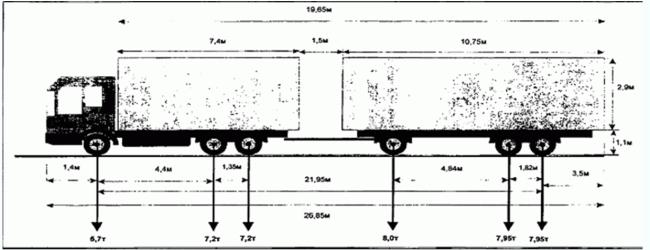 

Вид сзади: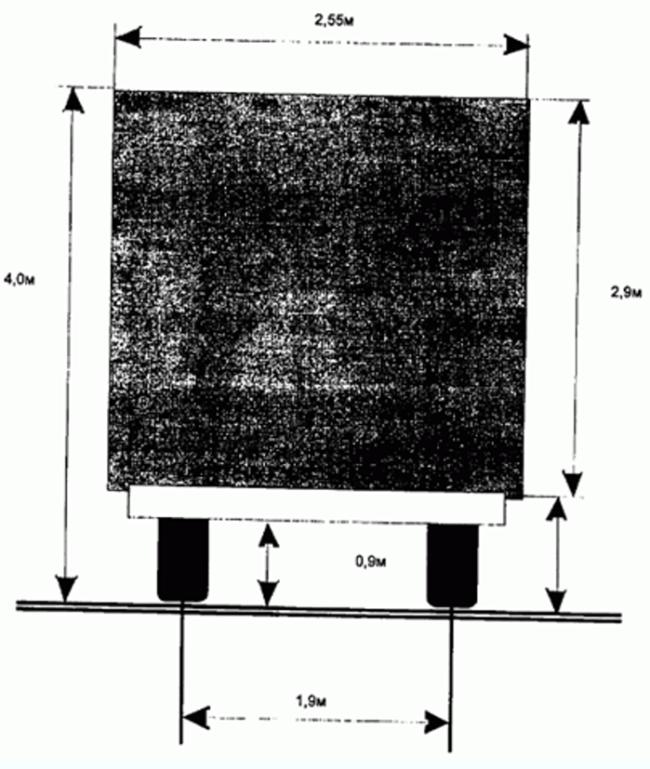 Приложение N 4. Расписка в получении документов, представленных заявителем

Приложение N 4
к административному регламенту
предоставления администрацией
муниципального образования
город Краснодар муниципальной
услуги "Выдача специального
разрешения на движение по
автомобильным дорогам местного
значения тяжеловесного
и (или) крупногабаритного
транспортного средства"
                                 РАСПИСКА             в получении документов, представленных заявителем
Настоящим удостоверяется, что заявитель ___________________________________                                                    (Ф.И.О.)___________________________________________________________________________представил(а)   следующие   документы   (с  указанием  количества  и  формыпредставленного документа):_______________________________________________________________________________________________________________________________________________________________________________________________________________________________________________________________________________________________________________________________________________________________________________________Выдалрасписку __________________________________________________________________              (Ф.И.О., должность, подпись лица, принявшего документы)"____" _____________________ 20_____ г.
Документывыдал: ____________________________________________________________________                           (Ф.И.О., должность, подпись)Документыполучил: __________________________________________________________________                    (Ф.И.О., подпись лица, получившего документы)Приложение N 5. Расписка об отказе в приеме документов, представленных заявителем

Приложение N 5
к административному регламенту
предоставления администрацией
муниципального образования
город Краснодар муниципальной
услуги "Выдача специального
разрешения на движение по
автомобильным дорогам местного
значения тяжеловесного
и (или) крупногабаритного
транспортного средства"
                                 РАСПИСКА         об отказе в приеме документов, представленных заявителем
Настоящим удостоверяется, что заявителю ___________________________________                                                    (Ф.И.О.)___________________________________________________________________________отказано  в приеме документов, необходимых для предоставления муниципальнойуслуги "Выдача специального разрешения на движение по автомобильным дорогамместного  значения  тяжеловесного  и  (или) крупногабаритного транспортногосредства", по следующим основаниям:____________________________________________________________________________________________________________________________________________________________________________________________________________________________________________________________________________________________________________Выдал расписку ____________________________________________________________                              (Ф.И.О., должность, подпись)"___"___________________ 20___ г.Главе муниципального образования город Краснодар_________________________________(Ф.И.О.)____________________________________________________________________________________________________________________________________(наименование, адрес, (местонахождение) - для юридических лиц, Ф.И.О., адрес места жительства - для индивидуальных предпринимателей и физических лиц)исх. от ___________ N __________поступило в ___________________дата ____________ N ___________Наименование, адрес и телефон владельца транспортного средстваНаименование, адрес и телефон владельца транспортного средстваНаименование, адрес и телефон владельца транспортного средстваНаименование, адрес и телефон владельца транспортного средстваНаименование, адрес и телефон владельца транспортного средстваНаименование, адрес и телефон владельца транспортного средстваНаименование, адрес и телефон владельца транспортного средстваНаименование, адрес и телефон владельца транспортного средстваНаименование, адрес и телефон владельца транспортного средстваНаименование, адрес и телефон владельца транспортного средстваИНН, ОГРН/ОГРИП владельца транспортного средстваИНН, ОГРН/ОГРИП владельца транспортного средстваИНН, ОГРН/ОГРИП владельца транспортного средстваИНН, ОГРН/ОГРИП владельца транспортного средстваМаршрут движенияМаршрут движенияМаршрут движенияМаршрут движенияМаршрут движенияМаршрут движенияМаршрут движенияМаршрут движенияМаршрут движенияМаршрут движенияВид перевозки (межрегиональная, местная)Вид перевозки (межрегиональная, местная)Вид перевозки (межрегиональная, местная)Вид перевозки (межрегиональная, местная)Вид перевозки (межрегиональная, местная)Вид перевозки (межрегиональная, местная)Вид перевозки (межрегиональная, местная)Вид перевозки (межрегиональная, местная)На срокНа срокНа срокНа срокспопопоНа количество поездокНа количество поездокНа количество поездокНа количество поездокХарактеристика груза:Характеристика груза:Характеристика груза:Характеристика груза:ДелимыйдадададанетНаименование <*>Наименование <*>Наименование <*>Наименование <*>Наименование <*>ГабаритыГабаритыГабаритыГабаритыМассаТранспортное средство (автопоезд) (марка и модель транспортного средства (тягача, прицепа (полуприцепа)), государственный регистрационный знак транспортного средства (тягача, прицепа (полуприцепа))Транспортное средство (автопоезд) (марка и модель транспортного средства (тягача, прицепа (полуприцепа)), государственный регистрационный знак транспортного средства (тягача, прицепа (полуприцепа))Транспортное средство (автопоезд) (марка и модель транспортного средства (тягача, прицепа (полуприцепа)), государственный регистрационный знак транспортного средства (тягача, прицепа (полуприцепа))Транспортное средство (автопоезд) (марка и модель транспортного средства (тягача, прицепа (полуприцепа)), государственный регистрационный знак транспортного средства (тягача, прицепа (полуприцепа))Транспортное средство (автопоезд) (марка и модель транспортного средства (тягача, прицепа (полуприцепа)), государственный регистрационный знак транспортного средства (тягача, прицепа (полуприцепа))Транспортное средство (автопоезд) (марка и модель транспортного средства (тягача, прицепа (полуприцепа)), государственный регистрационный знак транспортного средства (тягача, прицепа (полуприцепа))Транспортное средство (автопоезд) (марка и модель транспортного средства (тягача, прицепа (полуприцепа)), государственный регистрационный знак транспортного средства (тягача, прицепа (полуприцепа))Транспортное средство (автопоезд) (марка и модель транспортного средства (тягача, прицепа (полуприцепа)), государственный регистрационный знак транспортного средства (тягача, прицепа (полуприцепа))Транспортное средство (автопоезд) (марка и модель транспортного средства (тягача, прицепа (полуприцепа)), государственный регистрационный знак транспортного средства (тягача, прицепа (полуприцепа))Транспортное средство (автопоезд) (марка и модель транспортного средства (тягача, прицепа (полуприцепа)), государственный регистрационный знак транспортного средства (тягача, прицепа (полуприцепа))Параметры транспортного средства (автопоезда)Параметры транспортного средства (автопоезда)Параметры транспортного средства (автопоезда)Параметры транспортного средства (автопоезда)Параметры транспортного средства (автопоезда)Параметры транспортного средства (автопоезда)Параметры транспортного средства (автопоезда)Параметры транспортного средства (автопоезда)Параметры транспортного средства (автопоезда)Параметры транспортного средства (автопоезда)Масса транспортного средства (автопоезда) без груза/с грузом (т)Масса транспортного средства (автопоезда) без груза/с грузом (т)Масса транспортного средства (автопоезда) без груза/с грузом (т)Масса тягача (т)Масса тягача (т)Масса тягача (т)Масса прицепа (полуприцепа) (т)Масса прицепа (полуприцепа) (т)Расстояния между осямиРасстояния между осямиРасстояния между осямиНагрузки на оси (т)Нагрузки на оси (т)Нагрузки на оси (т)Габариты транспортного средства (автопоезда):Габариты транспортного средства (автопоезда):Габариты транспортного средства (автопоезда):Габариты транспортного средства (автопоезда):Габариты транспортного средства (автопоезда):Габариты транспортного средства (автопоезда):Габариты транспортного средства (автопоезда):Габариты транспортного средства (автопоезда):Габариты транспортного средства (автопоезда):Габариты транспортного средства (автопоезда):Длина (м)Ширина (м)Ширина (м)Высота (м)Высота (м)Минимальный радиус поворота с грузом (м)Минимальный радиус поворота с грузом (м)Минимальный радиус поворота с грузом (м)Минимальный радиус поворота с грузом (м)Минимальный радиус поворота с грузом (м)Необходимость автомобиля сопровождения (прикрытия)Необходимость автомобиля сопровождения (прикрытия)Необходимость автомобиля сопровождения (прикрытия)Необходимость автомобиля сопровождения (прикрытия)Необходимость автомобиля сопровождения (прикрытия)Предполагаемая максимальная скорость движения транспортного средства (автопоезда) (км/час)Предполагаемая максимальная скорость движения транспортного средства (автопоезда) (км/час)Предполагаемая максимальная скорость движения транспортного средства (автопоезда) (км/час)Предполагаемая максимальная скорость движения транспортного средства (автопоезда) (км/час)Предполагаемая максимальная скорость движения транспортного средства (автопоезда) (км/час)Предполагаемая максимальная скорость движения транспортного средства (автопоезда) (км/час)Предполагаемая максимальная скорость движения транспортного средства (автопоезда) (км/час)Банковские реквизитыБанковские реквизитыБанковские реквизитыБанковские реквизитыБанковские реквизитыБанковские реквизитыБанковские реквизитыОплату гарантируемОплату гарантируемОплату гарантируемОплату гарантируемОплату гарантируемОплату гарантируемОплату гарантируемОплату гарантируемОплату гарантируемОплату гарантируем(должность)(должность)(подпись)(подпись)(подпись)(подпись)(подпись)(подпись)(Ф.И.О.)(Ф.И.О.)Главе муниципального образования город КраснодарЕ.А. ПервышовуДиректора ЗАО "ББББ"Иванова И.И.350000, г. Краснодар, ул. Красная, 450т/ф. +7-861-281-99-00исх. N 12 от 01.01.2018ЗАО "ББББ", 350000, г. Краснодар, ул. Красная, 450,Директор Иванов Иван ИвановичЗАО "ББББ", 350000, г. Краснодар, ул. Красная, 450,Директор Иванов Иван ИвановичЗАО "ББББ", 350000, г. Краснодар, ул. Красная, 450,Директор Иванов Иван ИвановичЗАО "ББББ", 350000, г. Краснодар, ул. Красная, 450,Директор Иванов Иван ИвановичЗАО "ББББ", 350000, г. Краснодар, ул. Красная, 450,Директор Иванов Иван ИвановичЗАО "ББББ", 350000, г. Краснодар, ул. Красная, 450,Директор Иванов Иван ИвановичЗАО "ББББ", 350000, г. Краснодар, ул. Красная, 450,Директор Иванов Иван ИвановичЗАО "ББББ", 350000, г. Краснодар, ул. Красная, 450,Директор Иванов Иван ИвановичЗАО "ББББ", 350000, г. Краснодар, ул. Красная, 450,Директор Иванов Иван ИвановичИНН, ОГРН/ОГРИП владельца транспортного средстваИНН, ОГРН/ОГРИП владельца транспортного средстваИНН, ОГРН/ОГРИП владельца транспортного средстваИНН, ОГРН/ОГРИП владельца транспортного средства2312000000/102230114564562312000000/102230114564562312000000/102230114564562312000000/102230114564562312000000/10223011456456Маршрут движения: ул. Восточно-Кругликовская - ул. им. Генерала ТрошеваМаршрут движения: ул. Восточно-Кругликовская - ул. им. Генерала ТрошеваМаршрут движения: ул. Восточно-Кругликовская - ул. им. Генерала ТрошеваМаршрут движения: ул. Восточно-Кругликовская - ул. им. Генерала ТрошеваМаршрут движения: ул. Восточно-Кругликовская - ул. им. Генерала ТрошеваМаршрут движения: ул. Восточно-Кругликовская - ул. им. Генерала ТрошеваМаршрут движения: ул. Восточно-Кругликовская - ул. им. Генерала ТрошеваМаршрут движения: ул. Восточно-Кругликовская - ул. им. Генерала ТрошеваМаршрут движения: ул. Восточно-Кругликовская - ул. им. Генерала ТрошеваВид перевозки (межрегиональная, местная)Вид перевозки (межрегиональная, местная)Вид перевозки (межрегиональная, местная)Вид перевозки (межрегиональная, местная)Вид перевозки (межрегиональная, местная)Вид перевозки (межрегиональная, местная)Вид перевозки (межрегиональная, местная)Вид перевозки (межрегиональная, местная)местнаяНа срокНа срокНа срокНа срокс01.01.2018попо31.03.2018На количество поездокНа количество поездокНа количество поездокНа количество поездок1010101010Характеристика груза:Характеристика груза:Характеристика груза:Характеристика груза:неделимыйНаименование <*>Наименование <*>Наименование <*>Наименование <*>Наименование <*>ГабаритыГабаритыГабаритыМассаБульдозер KOMATSUD65E-12Бульдозер KOMATSUD65E-12Бульдозер KOMATSUD65E-12Бульдозер KOMATSUD65E-12Бульдозер KOMATSUD65E-126,84 - 3,415 - 3,1656,84 - 3,415 - 3,1656,84 - 3,415 - 3,16520,57Транспортное средство (автопоезд) (марка и модель транспортного средства (тягача, прицепа (полуприцепа)), государственный регистрационный знак транспортного средства (тягача, прицепа (полуприцепа))Транспортное средство (автопоезд) (марка и модель транспортного средства (тягача, прицепа (полуприцепа)), государственный регистрационный знак транспортного средства (тягача, прицепа (полуприцепа))Транспортное средство (автопоезд) (марка и модель транспортного средства (тягача, прицепа (полуприцепа)), государственный регистрационный знак транспортного средства (тягача, прицепа (полуприцепа))Транспортное средство (автопоезд) (марка и модель транспортного средства (тягача, прицепа (полуприцепа)), государственный регистрационный знак транспортного средства (тягача, прицепа (полуприцепа))Транспортное средство (автопоезд) (марка и модель транспортного средства (тягача, прицепа (полуприцепа)), государственный регистрационный знак транспортного средства (тягача, прицепа (полуприцепа))Транспортное средство (автопоезд) (марка и модель транспортного средства (тягача, прицепа (полуприцепа)), государственный регистрационный знак транспортного средства (тягача, прицепа (полуприцепа))Транспортное средство (автопоезд) (марка и модель транспортного средства (тягача, прицепа (полуприцепа)), государственный регистрационный знак транспортного средства (тягача, прицепа (полуприцепа))Транспортное средство (автопоезд) (марка и модель транспортного средства (тягача, прицепа (полуприцепа)), государственный регистрационный знак транспортного средства (тягача, прицепа (полуприцепа))Транспортное средство (автопоезд) (марка и модель транспортного средства (тягача, прицепа (полуприцепа)), государственный регистрационный знак транспортного средства (тягача, прицепа (полуприцепа))VOLVO FM-TRUCK 6x2, г/н. А 001 АА 93, прицеп 907803, г/н В 001 ВВ 123VOLVO FM-TRUCK 6x2, г/н. А 001 АА 93, прицеп 907803, г/н В 001 ВВ 123VOLVO FM-TRUCK 6x2, г/н. А 001 АА 93, прицеп 907803, г/н В 001 ВВ 123VOLVO FM-TRUCK 6x2, г/н. А 001 АА 93, прицеп 907803, г/н В 001 ВВ 123VOLVO FM-TRUCK 6x2, г/н. А 001 АА 93, прицеп 907803, г/н В 001 ВВ 123VOLVO FM-TRUCK 6x2, г/н. А 001 АА 93, прицеп 907803, г/н В 001 ВВ 123VOLVO FM-TRUCK 6x2, г/н. А 001 АА 93, прицеп 907803, г/н В 001 ВВ 123VOLVO FM-TRUCK 6x2, г/н. А 001 АА 93, прицеп 907803, г/н В 001 ВВ 123VOLVO FM-TRUCK 6x2, г/н. А 001 АА 93, прицеп 907803, г/н В 001 ВВ 123Параметры транспортного средства (автопоезда)Параметры транспортного средства (автопоезда)Параметры транспортного средства (автопоезда)Параметры транспортного средства (автопоезда)Параметры транспортного средства (автопоезда)Параметры транспортного средства (автопоезда)Параметры транспортного средства (автопоезда)Параметры транспортного средства (автопоезда)Параметры транспортного средства (автопоезда)Масса транспортного средства (автопоезда) без груза/с грузом (т)Масса транспортного средства (автопоезда) без груза/с грузом (т)Масса транспортного средства (автопоезда) без груза/с грузом (т)39,472/18,67239,472/18,672Масса тягача (т)Масса тягача (т)Масса прицепа (полуприцепа) (т)Масса прицепа (полуприцепа) (т)8,8728,8729,89,8Расстояния между осямиРасстояния между осямиРасстояния между осями3,6 - 1,37 - 9,9 - 1,36 - 1,363,6 - 1,37 - 9,9 - 1,36 - 1,363,6 - 1,37 - 9,9 - 1,36 - 1,363,6 - 1,37 - 9,9 - 1,36 - 1,363,6 - 1,37 - 9,9 - 1,36 - 1,363,6 - 1,37 - 9,9 - 1,36 - 1,36Нагрузки на оси (т)Нагрузки на оси (т)Нагрузки на оси (т)5,199 - 7 - 7 - 6,681 - 6,681 - 6,6815,199 - 7 - 7 - 6,681 - 6,681 - 6,6815,199 - 7 - 7 - 6,681 - 6,681 - 6,6815,199 - 7 - 7 - 6,681 - 6,681 - 6,6815,199 - 7 - 7 - 6,681 - 6,681 - 6,6815,199 - 7 - 7 - 6,681 - 6,681 - 6,681Габариты транспортного средства (автопоезда):Габариты транспортного средства (автопоезда):Габариты транспортного средства (автопоезда):Габариты транспортного средства (автопоезда):Габариты транспортного средства (автопоезда):Габариты транспортного средства (автопоезда):Габариты транспортного средства (автопоезда):Габариты транспортного средства (автопоезда):Габариты транспортного средства (автопоезда):Длина (м)Ширина (м)Ширина (м)Высота (м)Высота (м)Высота (м)Минимальный радиус поворота с грузом (м)Минимальный радиус поворота с грузом (м)Минимальный радиус поворота с грузом (м)20334,24,24,211 м11 м11 мНеобходимость автомобиля сопровождения (прикрытия)Необходимость автомобиля сопровождения (прикрытия)Необходимость автомобиля сопровождения (прикрытия)Необходимость автомобиля сопровождения (прикрытия)Необходимость автомобиля сопровождения (прикрытия)Необходимость автомобиля сопровождения (прикрытия)Без сопровожденияБез сопровожденияБез сопровожденияПредполагаемая максимальная скорость движения транспортного средства (автопоезда) (км/час)Предполагаемая максимальная скорость движения транспортного средства (автопоезда) (км/час)Предполагаемая максимальная скорость движения транспортного средства (автопоезда) (км/час)Предполагаемая максимальная скорость движения транспортного средства (автопоезда) (км/час)Предполагаемая максимальная скорость движения транспортного средства (автопоезда) (км/час)Предполагаемая максимальная скорость движения транспортного средства (автопоезда) (км/час)40 км/ч40 км/ч40 км/чБанковские реквизиты:Банковские реквизиты:Банковские реквизиты:Банковские реквизиты:Банковские реквизиты:Банковские реквизиты:Банковские реквизиты:Банковские реквизиты:Банковские реквизиты:ИНН - 2312000000, КПП - 23075000008, ООО КБ "Платежи", г. Краснодар, р/с - 4070281000000000000777, к/с - 301018102000000777, БИК - 040377777, ОКПО - 0536666, ОКАТО - 03409000000, ОГРН - 1028313531343ИНН - 2312000000, КПП - 23075000008, ООО КБ "Платежи", г. Краснодар, р/с - 4070281000000000000777, к/с - 301018102000000777, БИК - 040377777, ОКПО - 0536666, ОКАТО - 03409000000, ОГРН - 1028313531343ИНН - 2312000000, КПП - 23075000008, ООО КБ "Платежи", г. Краснодар, р/с - 4070281000000000000777, к/с - 301018102000000777, БИК - 040377777, ОКПО - 0536666, ОКАТО - 03409000000, ОГРН - 1028313531343ИНН - 2312000000, КПП - 23075000008, ООО КБ "Платежи", г. Краснодар, р/с - 4070281000000000000777, к/с - 301018102000000777, БИК - 040377777, ОКПО - 0536666, ОКАТО - 03409000000, ОГРН - 1028313531343ИНН - 2312000000, КПП - 23075000008, ООО КБ "Платежи", г. Краснодар, р/с - 4070281000000000000777, к/с - 301018102000000777, БИК - 040377777, ОКПО - 0536666, ОКАТО - 03409000000, ОГРН - 1028313531343ИНН - 2312000000, КПП - 23075000008, ООО КБ "Платежи", г. Краснодар, р/с - 4070281000000000000777, к/с - 301018102000000777, БИК - 040377777, ОКПО - 0536666, ОКАТО - 03409000000, ОГРН - 1028313531343ИНН - 2312000000, КПП - 23075000008, ООО КБ "Платежи", г. Краснодар, р/с - 4070281000000000000777, к/с - 301018102000000777, БИК - 040377777, ОКПО - 0536666, ОКАТО - 03409000000, ОГРН - 1028313531343ИНН - 2312000000, КПП - 23075000008, ООО КБ "Платежи", г. Краснодар, р/с - 4070281000000000000777, к/с - 301018102000000777, БИК - 040377777, ОКПО - 0536666, ОКАТО - 03409000000, ОГРН - 1028313531343ИНН - 2312000000, КПП - 23075000008, ООО КБ "Платежи", г. Краснодар, р/с - 4070281000000000000777, к/с - 301018102000000777, БИК - 040377777, ОКПО - 0536666, ОКАТО - 03409000000, ОГРН - 1028313531343Оплату гарантируемОплату гарантируемОплату гарантируемОплату гарантируемОплату гарантируемОплату гарантируемОплату гарантируемОплату гарантируемОплату гарантируемДиректорДиректор(подпись)(подпись)(подпись)(подпись)Иванов И.И.Иванов И.И.Иванов И.И.(должность, фамилия заявителя)(подпись заявителя)МП.